rev tableg/^/exec "s/^/".strpart(line(".")."    ", 0, 4)프로세서, USER REGISTER ACCESS일반적으로 FPGA 내부 프로세서를 사용할 경우 FPGA내에 설계하는 사용자 로직과 데이터를 주고받는 경우가 많습니다.하지만 프로세서가 버스를 통해 user logic을 억세스하기 위해서는 버스 신호와 프로토콜을 이해해야 합니다.  정말 지루하고 따분하고 읽어도 읽어도 알아듣지 못할 말로 잔뜩 써 있는 것이 데이터 시트입니다.XPS로 프로세서를 설계하면 user logic을 억세스하는 IP를 따로 제공하지 않기 때문에 설계자가 직접 만들어야 합니다.뭐 프로토콜도 잘 알고 있고 프로세서의 동작상황도 잘 알고 있으면 못 만들 것도 없지만 생소한 프로그램에 낯선 프로세서와 처음 보는 프로토콜에 골탕 좀 먹으면 영 몹쓸 프로세서로 낙인 찍히기 쉽습니다.그래서 이번 장에서는 user logic을 억세스하기 위한 제가 만든 IP를 사용하는 방법에 대해 살펴 보겠습니다.내용 이해하기일반적으로 임베디드 시스템을 설계하면 일단 프로세서를 기반으로 여러 주변장치들을 버스에 연결하고 동작을 상태를 점검하게 됩니다.그러면 하나의 FPGA에는 하나의 임베디드 시스템을 구현하게 되는 거지요.하지만 FPGA 내부에 임베디드 시스템을 하나만 구현하는 경우는 거의 없습니다. 다른 유저로직이 연결 됩니다. 이때 문제는 이 유저 로직과 임베디드 시스템간에 데이터를 교환해야 하는데 이 부분이 조금 애매 합니다. 일반적으로 FPGA 설계자라고 한다면 임베디드 시스템과 유저 로직간에 데이터를 주고 받을 때 필요한 신호 또는 프로토콜은 다음과 같이 생각하는 경우가 많습니다.왜 자일링스에서 이런 기본적인 IP를 만들지 않는지는 모르겠어요.뭐 여러가지 이유가 있겠지만 가장 큰 이유는 저 같은 사람 고생하라고 하는 것이 아닐까 합니다.결국에 만들려고 하는 IP는 다음 그림과 같이 필요한 신호들을 유저 로직에서 볼 수 있도록 해주는 것 입니다. 데이터를 주고 받기 위한 신호들은 정리 했지만 이것을 어떻게 만드느냐?그리고 실제 읽고 쓰는 타이밍은 어떻게 되는가에 대해서 차례대로 알아보겠습니다.먼저 신호의 이름을 분석해 보겠습니다.먼저 데이터 버스는 입력과 출력이 따로 정의된 것을 알 수 있습니다. 마스터가 데이터를 출력할 때는 data_to_user 포트를 통해 데이터를 출력하고 데이터 입력은 data_cs[3:0] 따라 data_from_user0 ~ data_from_user3 포트를 통해서 입력된다는 것으로 추정할 수 있습니다.어드레스는 모두 10비트 이므로 1024개의 번지를 지정할 수 있습니다.User_cs가 4비트이고 어드레스가 10비트이고 데이터가 32비트 이므로 4 * 1024 개의 32비트 워드를 디코딩할 수 있다는 얘기 입니다.자 이런 것을 만들기 위해서 어떻게 해야 하는가?막상 신호 자체는 간단해 보이지만 만들려고 하면 머리가 멍~~~ 해지는 것이 사실 입니다.처음부터 뎀비면 마이 다칩니다.먼저 자일링스에서 제공하는 기본적인 몇가지 기능을 알아 보도록 하겠습니다.사실 이 글을 읽고 있는 분들은 마이크로블레이즈가 어떤 버스에서 어떤 프로토콜을 통해 데이터를 주고 받는지 알지 못할 겁니다.그러니까 한 1000 여 페이지 정도 되는 데이터 쉬트를 읽어 보고 버스와 프로토콜을 이해해 본인 스스로 HDL 코딩하라고 하면 대부분 포기하게 되죠.그래서 자일링스는 유저 로직을 억세스할 수 있는 기본 플랫폼을 제시해 줍니다.자 이제 그 기본 플랫폼을 만들어 봅시다.이 부분은 비디오 클립으로 보는 것이 좋을 것 같습니다.설치된 폴더를 보니까 아래와 같습니다.$ISE_INSTALL$\ISE_DS\edk_user_repository\MyProcessorIPLib\pcores폴더 이름은 axi_user_logic_4096x32_4cs_10clk_v1_00_a 입니다.axi_user_logic_4096x32_4cs_10clk_v1_00_a 폴더 밑에는 3개의 폴더가 기본적으로 있습니다.DataDevHdl여기서 저는 먼저 hdl 폴더에 먼저 관심을 가져 봅니다.Hdl 폴더 밑, VHDL 폴더 밑에 보면 axi_user_logic_4096x32_4cs_10clk.vhd 파일과 user_logic.vhd 파일 2개가 있습니다.먼저 user_logic.vhd를 보면 다음과 같습니다.굳이 이 코드를 설명하려고 덤비는 이유는 다음과 같습니다. 먼저 버스 트랜잭션, 즉 버스를 통해 데이터를 주고 받을 때 언제 시작해서 언제 끝냐느냐를 알아야 하는데 … 이것 땜시 전체 소스를 가져다 붙였습니다.1   ------------------------------------------------------------------------------2   -- user_logic.vhd - entity/architecture pair3   ------------------------------------------------------------------------------4   --5   -- ***************************************************************************6   -- ** Copyright (c) 1995-2011 Xilinx, Inc.  All rights reserved.            **7   -- **                                                                       **8   -- ** Xilinx, Inc.                                                          **9   -- ** XILINX IS PROVIDING THIS DESIGN, CODE, OR INFORMATION "AS IS"         **10  -- ** AS A COURTESY TO YOU, SOLELY FOR USE IN DEVELOPING PROGRAMS AND       **11  -- ** SOLUTIONS FOR XILINX DEVICES.  BY PROVIDING THIS DESIGN, CODE,        **12  -- ** OR INFORMATION AS ONE POSSIBLE IMPLEMENTATION OF THIS FEATURE,        **13  -- ** APPLICATION OR STANDARD, XILINX IS MAKING NO REPRESENTATION           **14  -- ** THAT THIS IMPLEMENTATION IS FREE FROM ANY CLAIMS OF INFRINGEMENT,     **15  -- ** AND YOU ARE RESPONSIBLE FOR OBTAINING ANY RIGHTS YOU MAY REQUIRE      **16  -- ** FOR YOUR IMPLEMENTATION.  XILINX EXPRESSLY DISCLAIMS ANY              **17  -- ** WARRANTY WHATSOEVER WITH RESPECT TO THE ADEQUACY OF THE               **18  -- ** IMPLEMENTATION, INCLUDING BUT NOT LIMITED TO ANY WARRANTIES OR        **19  -- ** REPRESENTATIONS THAT THIS IMPLEMENTATION IS FREE FROM CLAIMS OF       **20  -- ** INFRINGEMENT, IMPLIED WARRANTIES OF MERCHANTABILITY AND FITNESS       **21  -- ** FOR A PARTICULAR PURPOSE.                                             **22  -- **                                                                       **23  -- ***************************************************************************24  --25  ------------------------------------------------------------------------------26  -- Filename:          user_logic.vhd27  -- Version:           1.00.a28  -- Description:       User logic.29  -- Date:              Sat Dec 24 17:14:44 2011 (by Create and Import Peripheral Wizard)30  -- VHDL Standard:     VHDL'9331  ------------------------------------------------------------------------------32  -- Naming Conventions:33  --   active low signals:                    "*_n"34  --   clock signals:                         "clk", "clk_div#", "clk_#x"35  --   reset signals:                         "rst", "rst_n"36  --   generics:                              "C_*"37  --   user defined types:                    "*_TYPE"38  --   state machine next state:              "*_ns"39  --   state machine current state:           "*_cs"40  --   combinatorial signals:                 "*_com"41  --   pipelined or register delay signals:   "*_d#"42  --   counter signals:                       "*cnt*"43  --   clock enable signals:                  "*_ce"44  --   internal version of output port:       "*_i"45  --   device pins:                           "*_pin"46  --   ports:                                 "- Names begin with Uppercase"47  --   processes:                             "*_PROCESS"48  --   component instantiations:              "<ENTITY_>I_<#|FUNC>"49  ------------------------------------------------------------------------------50  51  -- DO NOT EDIT BELOW THIS LINE --------------------52  library ieee;53  use ieee.std_logic_1164.all;54  use ieee.std_logic_arith.all;55  use ieee.std_logic_unsigned.all;56  57  library proc_common_v3_00_a;58  use proc_common_v3_00_a.proc_common_pkg.all;59  60  -- DO NOT EDIT ABOVE THIS LINE --------------------61  62  --USER libraries added here63  64  ------------------------------------------------------------------------------65  -- Entity section66  ------------------------------------------------------------------------------67  -- Definition of Generics:68  --   C_SLV_AWIDTH                 -- Slave interface address bus width69  --   C_SLV_DWIDTH                 -- Slave interface data bus width70  --   C_NUM_MEM                    -- Number of memory spaces71  --72  -- Definition of Ports:73  --   Bus2IP_Clk                   -- Bus to IP clock74  --   Bus2IP_Resetn                -- Bus to IP reset75  --   Bus2IP_Addr                  -- Bus to IP address bus76  --   Bus2IP_CS                    -- Bus to IP chip select for user logic memory selection77  --   Bus2IP_RNW                   -- Bus to IP read/not write78  --   Bus2IP_Data                  -- Bus to IP data bus79  --   Bus2IP_BE                    -- Bus to IP byte enables80  --   Bus2IP_RdCE                  -- Bus to IP read chip enable81  --   Bus2IP_WrCE                  -- Bus to IP write chip enable82  --   Bus2IP_Burst                 -- Bus to IP burst-mode qualifier83  --   Bus2IP_BurstLength           -- Bus to IP burst length84  --   Bus2IP_RdReq                 -- Bus to IP read request85  --   Bus2IP_WrReq                 -- Bus to IP write request86  --   IP2Bus_AddrAck               -- IP to Bus address acknowledgement87  --   IP2Bus_Data                  -- IP to Bus data bus88  --   IP2Bus_RdAck                 -- IP to Bus read transfer acknowledgement89  --   IP2Bus_WrAck                 -- IP to Bus write transfer acknowledgement90  --   IP2Bus_Error                 -- IP to Bus error response91  --   Type_of_xfer                 -- Transfer Type92  ------------------------------------------------------------------------------93  94  entity user_logic is95    generic96    (97      -- ADD USER GENERICS BELOW THIS LINE ---------------98      --USER generics added here99      -- ADD USER GENERICS ABOVE THIS LINE ---------------100 101     -- DO NOT EDIT BELOW THIS LINE ---------------------102     -- Bus protocol parameters, do not add to or delete103     C_SLV_AWIDTH                   : integer              := 32;104     C_SLV_DWIDTH                   : integer              := 32;105     C_NUM_MEM                      : integer              := 4106     -- DO NOT EDIT ABOVE THIS LINE ---------------------107   );108   port109   (110     -- ADD USER PORTS BELOW THIS LINE ------------------111     --USER ports added here112     -- ADD USER PORTS ABOVE THIS LINE ------------------113 114     -- DO NOT EDIT BELOW THIS LINE ---------------------115     -- Bus protocol ports, do not add to or delete116     Bus2IP_Clk                     : in  std_logic;117     Bus2IP_Resetn                  : in  std_logic;118     Bus2IP_Addr                    : in  std_logic_vector(C_SLV_AWIDTH-1 downto 0);119     Bus2IP_CS                      : in  std_logic_vector(C_NUM_MEM-1 downto 0);120     Bus2IP_RNW                     : in  std_logic;121     Bus2IP_Data                    : in  std_logic_vector(C_SLV_DWIDTH-1 downto 0);122     Bus2IP_BE                      : in  std_logic_vector(C_SLV_DWIDTH/8-1 downto 0);123     Bus2IP_RdCE                    : in  std_logic_vector(C_NUM_MEM-1 downto 0);124     Bus2IP_WrCE                    : in  std_logic_vector(C_NUM_MEM-1 downto 0);125     Bus2IP_Burst                   : in  std_logic;126     Bus2IP_BurstLength             : in  std_logic_vector(7 downto 0);127     Bus2IP_RdReq                   : in  std_logic;128     Bus2IP_WrReq                   : in  std_logic;129     IP2Bus_AddrAck                 : out std_logic;130     IP2Bus_Data                    : out std_logic_vector(C_SLV_DWIDTH-1 downto 0);131     IP2Bus_RdAck                   : out std_logic;132     IP2Bus_WrAck                   : out std_logic;133     IP2Bus_Error                   : out std_logic;134     Type_of_xfer                   : out std_logic135     -- DO NOT EDIT ABOVE THIS LINE ---------------------136   );137 138   attribute MAX_FANOUT : string;139   attribute SIGIS : string;140 141   attribute SIGIS of Bus2IP_Clk    : signal is "CLK";142   attribute SIGIS of Bus2IP_Resetn : signal is "RST";143 144 end entity user_logic;145 146 ------------------------------------------------------------------------------147 -- Architecture section148 ------------------------------------------------------------------------------149 150 architecture IMP of user_logic is151 152   --USER signal declarations added here, as needed for user logic153 154   ------------------------------------------155   -- Signals for user logic memory space example156   ------------------------------------------157   type BYTE_RAM_TYPE is array (0 to 255) of std_logic_vector(7 downto 0);158   type DO_TYPE is array (0 to C_NUM_MEM-1) of std_logic_vector(C_SLV_DWIDTH-1 downto 0);159   signal mem_data_out                   : DO_TYPE;160   signal mem_address                    : std_logic_vector(7 downto 0);161   signal mem_select                     : std_logic_vector(0 to 3);162   signal mem_read_enable                : std_logic;163   signal mem_ip2bus_data                : std_logic_vector(C_SLV_DWIDTH-1 downto 0);164   signal mem_read_ack_dly1              : std_logic;165   signal mem_read_ack_dly2              : std_logic;166   signal mem_read_ack                   : std_logic;167   signal mem_write_ack                  : std_logic;168 169 begin170 171   --USER logic implementation added here172 173   ------------------------------------------174   -- Example code to access user logic memory region175   -- 176   -- Note:177   -- The example code presented here is to show you one way of using178   -- the user logic memory space features. The Bus2IP_Addr, Bus2IP_CS,179   -- and Bus2IP_RNW IPIC signals are dedicated to these user logic180   -- memory spaces. Each user logic memory space has its own address181   -- range and is allocated one bit on the Bus2IP_CS signal to indicated182   -- selection of that memory space. Typically these user logic memory183   -- spaces are used to implement memory controller type cores, but it184   -- can also be used in cores that need to access additional address space185   -- (non C_BASEADDR based), s.t. bridges. This code snippet infers186   -- 4 256x32-bit (byte accessible) single-port Block RAM by XST.187   ------------------------------------------188   mem_select      <= Bus2IP_CS;189   mem_read_enable <= ( Bus2IP_RdCE(0) or Bus2IP_RdCE(1) or Bus2IP_RdCE(2) or Bus2IP_RdCE(3) );190   mem_read_ack    <= mem_read_ack_dly1 and (not mem_read_ack_dly2);191   mem_write_ack   <= ( Bus2IP_WrCE(0) or Bus2IP_WrCE(1) or Bus2IP_WrCE(2) or Bus2IP_WrCE(3) );192   mem_address     <= Bus2IP_Addr(9 downto 2);193 194   -- this process generates the read acknowledge 1 clock after read enable195   -- is presented to the BRAM block. The BRAM block has a 1 clock delay196   -- from read enable to data out.197   BRAM_RD_ACK_PROC : process( Bus2IP_Clk ) is198   begin199 200     if ( Bus2IP_Clk'event and Bus2IP_Clk = '1' ) then201       if ( Bus2IP_Resetn = '0' ) then202         mem_read_ack_dly1 <= '0';203         mem_read_ack_dly2 <= '0';204       else205         mem_read_ack_dly1 <= mem_read_enable;206         mem_read_ack_dly2 <= mem_read_ack_dly1;207       end if;208     end if;209 210   end process BRAM_RD_ACK_PROC;211 212   -- implement Block RAM(s)213   BRAM_GEN : for i in 0 to C_NUM_MEM-1 generate214     constant NUM_BYTE_LANES : integer := (C_SLV_DWIDTH+7)/8;215   begin216 217     BYTE_BRAM_GEN : for byte_index in 0 to NUM_BYTE_LANES-1 generate218       signal ram           : BYTE_RAM_TYPE;219       signal write_enable  : std_logic;220       signal data_in       : std_logic_vector(7 downto 0);221       signal data_out      : std_logic_vector(7 downto 0);222       signal read_address  : std_logic_vector(7 downto 0);223     begin224 225       write_enable <= Bus2IP_WrCE(i) and Bus2IP_BE(byte_index);226 227       data_in <= Bus2IP_Data(byte_index*8+7 downto byte_index*8);228       BYTE_RAM_PROC : process( Bus2IP_Clk ) is229       begin230 231         if ( Bus2IP_Clk'event and Bus2IP_Clk = '1' ) then232           if ( write_enable = '1' ) then233             ram(CONV_INTEGER(mem_address)) <= data_in;234           end if;235           read_address <= mem_address;236         end if;237 238       end process BYTE_RAM_PROC;239 240       data_out <= ram(CONV_INTEGER(read_address));241 242       mem_data_out(i)(byte_index*8+7 downto byte_index*8) <= data_out;243 244     end generate BYTE_BRAM_GEN;245 246   end generate BRAM_GEN;247 248   -- implement Block RAM read mux249   MEM_IP2BUS_DATA_PROC : process( mem_data_out, mem_select ) is250   begin251 252     case mem_select is253       when "0001" => mem_ip2bus_data <= mem_data_out(0);254       when "0010" => mem_ip2bus_data <= mem_data_out(1);255       when "0100" => mem_ip2bus_data <= mem_data_out(2);256       when "1000" => mem_ip2bus_data <= mem_data_out(3);257       when others => mem_ip2bus_data <= (others => '0');258     end case;259 260   end process MEM_IP2BUS_DATA_PROC;261 262   ------------------------------------------263   -- Example code to drive IP to Bus signals264   ------------------------------------------265   IP2Bus_Data  <= mem_ip2bus_data when mem_read_ack = '1' else266                   (others => '0');267 268   IP2Bus_AddrAck <= mem_write_ack or (mem_read_enable and mem_read_ack);269   IP2Bus_WrAck <= mem_write_ack;270   IP2Bus_RdAck <= mem_read_ack;271   IP2Bus_Error <= '0';272 273 end IMP;전체 entity의 이름은 user logic이고요108라인부터 보면 포트를 정의했는데 111라인을 보면 “user port는 여기에다 정의해라” 라는 친절한 주석문이 있습니다.116라인부터 134라인까지는 아마도 프로세서로에서 사용하는 버스의 신호라고 예상할 수 있습니다. 슬슬 읽어보면 대충 감을 때릴 수 있는데 조금 햇갈리는 것은 burst라든지 burst length 라는 것이 여기는 설명하지 않을 테니까 넘어가고요.AddrAck, RaAck, WrAck같은 신호를 보니 음… 버스가 정해진 클럭에 트랜잭션이 끝나는 것이 아니고 슬레이브 쪽에서 응답을 해줘야 하나보다… 이렇게 추측할 수 있습니다.신호이름들의 특성을 보면 Bus  IP, IP  Bus로 왔다 갔다 하는 방향이 정확힐 설정되어 있습니다. 다른 말로 입출력 포트가 아니고 입력이나 출력으로 단방향으로 정해졌다는 얘기 입니다.당연한 얘기겠죠. FPGA 내부에서는 BUFT 가 없으니까요.108   port109   (110     -- ADD USER PORTS BELOW THIS LINE ------------------111     --USER ports added here112     -- ADD USER PORTS ABOVE THIS LINE ------------------113 114     -- DO NOT EDIT BELOW THIS LINE ---------------------115     -- Bus protocol ports, do not add to or delete116     Bus2IP_Clk                     : in  std_logic;117     Bus2IP_Resetn                  : in  std_logic;118     Bus2IP_Addr                    : in  std_logic_vector(C_SLV_AWIDTH-1 downto 0);119     Bus2IP_CS                      : in  std_logic_vector(C_NUM_MEM-1 downto 0);120     Bus2IP_RNW                     : in  std_logic;121     Bus2IP_Data                    : in  std_logic_vector(C_SLV_DWIDTH-1 downto 0);122     Bus2IP_BE                      : in  std_logic_vector(C_SLV_DWIDTH/8-1 downto 0);123     Bus2IP_RdCE                    : in  std_logic_vector(C_NUM_MEM-1 downto 0);124     Bus2IP_WrCE                    : in  std_logic_vector(C_NUM_MEM-1 downto 0);125     Bus2IP_Burst                   : in  std_logic;126     Bus2IP_BurstLength             : in  std_logic_vector(7 downto 0);127     Bus2IP_RdReq                   : in  std_logic;128     Bus2IP_WrReq                   : in  std_logic;129     IP2Bus_AddrAck                 : out std_logic;130     IP2Bus_Data                    : out std_logic_vector(C_SLV_DWIDTH-1 downto 0);131     IP2Bus_RdAck                   : out std_logic;132     IP2Bus_WrAck                   : out std_logic;133     IP2Bus_Error                   : out std_logic;134     Type_of_xfer                   : out std_logic135     -- DO NOT EDIT ABOVE THIS LINE ---------------------136   ); 그래서 FPGA 내부에서는 IO라는 포트를 잘 사용하지 않고요 실제 FPGA의 IO와 만나는 부분에서만 사용하는 것이 좋습니다.자 이제 entity 내부는 어떻게 구현되어 있는지 살펴보죠.다음 코드는 메모리를 구현하는 VHDL 코드 입니다. 먼저 157, 158 라인에서 메모리 타입을 선언하고 8비트짜리 256개를 모두 4개 선언했네요.  그리고 나서 212라인부터 246 라인까지 BRAM을 인~퍼~런~싱~ 했습니다.인퍼런싱이라는 것은 코드를 보면 내가 BRAM을 쓰지는 않았지만 합성툴이 가만보고 “아~~ 이놈의 레지스터 집합의 동작 특성을 보니 메모리구만… 그러면 BRAM으로 합성해야지”라고 자동으로 판단해서 BRAM을 사용하도록 해주는 코딩 스타일 입니다.조금 더 자세히 애기하자면 합성툴은 레지스터의 크기와 동작특성을 보고 그냥 레지스터로 합성할지, Distributed Ram으로 합성할지 BRAM으로 합성할지 자동적으로 판단 합니다.여기서는 입력과 출력이 모두 클럭에 동기가 되고 레지스터의 크기가 비교적 크다고 판단했기 때문에 합성툴은 자동으로 BRAM으로 합니다. 그렇게 할 수도 있고 아닐 수도 있지만 인퍼런싱의 장점은 FPGA 패밀리에 영향을 받지 않는 다는 것과 심지어는 다른 벤더의 제품을 써도 (~~이런거 알려주면 안돼는데…쩝) 합성을 해준다는거… 이게 중요합니다.즉 프로젝트가 바꿔도 디바이스 벤더가 바꿔도 (제발 그러지는 말아 주세요 흑흑) 같은 코드를 쓸 수 있다는 겁니다.실제로 프로젝트할 때마다 바꿔보세요… 내가 왜 이 개고생인가 라는 생각이 저절로 납니다.코드자체에서 어려운 점은 없어요. 어려우면 VHDL 공부부터 다시 하세요.157   type BYTE_RAM_TYPE is array (0 to 255) of std_logic_vector(7 downto 0);158   type DO_TYPE is array (0 to C_NUM_MEM-1) of std_logic_vector(C_SLV_DWIDTH-1 downto 0);212   -- implement Block RAM(s)213   BRAM_GEN : for i in 0 to C_NUM_MEM-1 generate214     constant NUM_BYTE_LANES : integer := (C_SLV_DWIDTH+7)/8;215   begin216 217     BYTE_BRAM_GEN : for byte_index in 0 to NUM_BYTE_LANES-1 generate218       signal ram           : BYTE_RAM_TYPE;219       signal write_enable  : std_logic;220       signal data_in       : std_logic_vector(7 downto 0);221       signal data_out      : std_logic_vector(7 downto 0);222       signal read_address  : std_logic_vector(7 downto 0);223     begin224 225       write_enable <= Bus2IP_WrCE(i) and Bus2IP_BE(byte_index);226 227       data_in <= Bus2IP_Data(byte_index*8+7 downto byte_index*8);228       BYTE_RAM_PROC : process( Bus2IP_Clk ) is229       begin230 231         if ( Bus2IP_Clk'event and Bus2IP_Clk = '1' ) then232           if ( write_enable = '1' ) then233             ram(CONV_INTEGER(mem_address)) <= data_in;234           end if;235           read_address <= mem_address;236         end if;237 238       end process BYTE_RAM_PROC;239 240       data_out <= ram(CONV_INTEGER(read_address));241 242       mem_data_out(i)(byte_index*8+7 downto byte_index*8) <= data_out;243 244     end generate BYTE_BRAM_GEN;245 246   end generate BRAM_GEN자 다음은 2가지를 한꺼번에 보겠습니다. 먼저 249라인을 보면 MUX가 하나 구현되어 있습니다. CASE  ~ WHEN 보면 이런 회로도가 당연히 떠 올라야 해요안떠오르면VHDL 공부부터 다시 하세요.간단하네요 mem_select에 따라서 mem_ip2bus_data에 연결되는 포트가 4개중 하나로 결정되네요.두번째가 중요 합니다.이렇게 mux에서 선택된 최정 출력은 다시 265라인에서 IP2Bus_data로 연결되는데 그 시점이 언제냐 하면 mem_read_ack가 ‘1일 때 입니다. 그렇지 않으면 ‘0’ 입니다. FPGA 내부에는 ‘Z’ 신호를 만들어주는 BUFT가 없어요. 그러니까 FPGA 내부에는 OR 버스를 쓴다고 생각할 수 있습니다. OR 연산에서는 0은 DON’T CARE이니까… 국산 말로 “개 무 시” 라고 할 수 있습니다.그러면 언제 mem_read_ack를 ‘1’ 만드느냐는 조금 있다가 설명하고 나머지 268, 269, 270 라인의 IP2Bus_*Ack 신호 삼총사는 일단 슬레이브에서 만드는 것을 확인할 수 있습니다. 어떻게 만들까 이 삼총사도 조금있다가 설명 합니다.271라인의 IP2Bus_Error은 그냥 ‘0’으로 묶어 둡니다.248   -- implement Block RAM read mux249   MEM_IP2BUS_DATA_PROC : process( mem_data_out, mem_select ) is250   begin251 252     case mem_select is253       when "0001" => mem_ip2bus_data <= mem_data_out(0);254       when "0010" => mem_ip2bus_data <= mem_data_out(1);255       when "0100" => mem_ip2bus_data <= mem_data_out(2);256       when "1000" => mem_ip2bus_data <= mem_data_out(3);257       when others => mem_ip2bus_data <= (others => '0');258     end case;259 260   end process MEM_IP2BUS_DATA_PROC;261 262   ------------------------------------------263   -- Example code to drive IP to Bus signals264   ------------------------------------------265   IP2Bus_Data  <= mem_ip2bus_data when mem_read_ack = '1' else266                   (others => '0');267 268   IP2Bus_AddrAck <= mem_write_ack or (mem_read_enable and mem_read_ack);269   IP2Bus_WrAck <= mem_write_ack;270   IP2Bus_RdAck <= mem_read_ack;271   IP2Bus_Error <= '0';272자 이제 이 ACK 삼총사를 설명하려고 합니다.먼저 188라인에서 두개의 신호는 서로 연결되었고요 189라인을 보면 4개의 RdCE가 OR연산을 하네요. 4개중 어느 하나라도 ‘1이면 mem_read_enable은 ‘1’이 되죠.192라인에서는 Bus2IP_Addr중 일부분을 잘라내서 mem_address라고 연결했습니다. 그런데 여기서 (9 downto 2) 라는 표현 중에 앞에 9는 어드레스 라인의 최대 크기를 정하는데 사용한다고 하지만 왜 ‘2’부터 어드레스라인을 연결했을까? 이것은 데이터 버스의 크기가 32비트 이기 때문에 어드레스가 하나 증가할 때만 4바이트씩 증가한다라는 것을 강력히 암시하는 것 입니다.아닙니다. 122라인을 보면 Bus2IP_BE 라는 포트가 있습니다. 이 포트는 4개의 바이트중 어느 바이트를 통해 데이터를 주고 받는지를 알려 줍니다.190라인과 191 라인을 보면 뭔가 좀 다르다는 느낌이 확 ~~ 다가 옵니다.먼저 191라인을 보면 mem_write_ack는 4개의 Bus2IP_WrCE 중 하나만 ‘1’ 이 되더라도 mem_write_ack가 ‘1’ 됩니다. 버스 마스터 입장에서는 쓰기 응답 (write ack)이 바로 돌아오기 때문에 아닌말로 한 클럭 만에 버스 트랜잭션을 마치게 됩니다.그런데 190 라인의 mem_read_ack를 보면 조금 다르지요. 머리속에서 회로를 빨리 그려보세요.일단 mem_read_enable을 보면 4개의 Bus2IP_RdCE중 어느 하나라도 ‘1’ 이면 mem_read_enable도 ‘1’ 이 됩니다.그런데 mem_read_enable 신호를 그대로 ack로 연결한 것이 아니라 라인 197번부터 208까지 보면 2개의 FF으로 연결한 것을 알 수 있습니다. 그리고 라인 190에서 NOT 연산과 AND 연산을 해서 mem_read_ack로 연결한 것을 확인할 수 있습니다.그 이유는 앞에서 언급한 256개의 8비트 레지스터 블록 4개는 모두 BRAM으로 합성될 것을 알고 있는 것 입니다.  BRAM에 데이터를 쓸 떄는 레이턴시가 없지만 읽을 때는 레이턴시가 1클럭 있어요.그래서 버스 트랜잭션을 좀 길게 늘어뜨려야 하는데 그 방법이 바로 ack를 원하는 클럭 만큼 딜레이를 시켜서 넘겨 주는 것 입니다.그렇게 하려면 한 클럭 딜레이 시키려고 하니까 FF을 사용해야 하고 한 펄스만을 만들려고 하니까 적당히 NOT 연산과 AND 연산을 하게 됩니다.머리속에서 회로도 그려보시거나 한번 타이밍도를 그려보세요. 참고로 모두 ACTIVE HIGH 입니다. 188   mem_select      <= Bus2IP_CS;189   mem_read_enable <= ( Bus2IP_RdCE(0) or Bus2IP_RdCE(1) or Bus2IP_RdCE(2) or Bus2IP_RdCE(3) );190   mem_read_ack    <= mem_read_ack_dly1 and (not mem_read_ack_dly2);191   mem_write_ack   <= ( Bus2IP_WrCE(0) or Bus2IP_WrCE(1) or Bus2IP_WrCE(2) or Bus2IP_WrCE(3) );192   mem_address     <= Bus2IP_Addr(9 downto 2);193 194   -- this process generates the read acknowledge 1 clock after read enable195   -- is presented to the BRAM block. The BRAM block has a 1 clock delay196   -- from read enable to data out.197   BRAM_RD_ACK_PROC : process( Bus2IP_Clk ) is198   begin199 200     if ( Bus2IP_Clk'event and Bus2IP_Clk = '1' ) then201       if ( Bus2IP_Resetn = '0' ) then202         mem_read_ack_dly1 <= '0';203         mem_read_ack_dly2 <= '0';204       else205         mem_read_ack_dly1 <= mem_read_enable;206         mem_read_ack_dly2 <= mem_read_ack_dly1;207       end if;208     end if;209 210   end process BRAM_RD_ACK_PROC;이렇게 함으로써 USER_LOGIC.VHD를 분석을 했습니다.다음은 AXI_USER_LOGIC_.VHD 차례 입니다.  이 코드는 너무 길고 관심을 가지고 살펴야 하는 부분이 적어서 일부 코드만 설명하도록 합니다.라인 138에는 entity 이름이 정해져 있고요 라인 167부터 포트들이 정의 되어 있습니다. 라인 170을 보면 user port를 정하는 블록이 남겨져 있습니다. 나중에 이 부분을 수정하도록 하겠습니다.138 entity axi_user_logic_4096x32_4cs_10clk is139   generic140   (141     -- ADD USER GENERICS BELOW THIS LINE ---------------142     --USER generics added here143     -- ADD USER GENERICS ABOVE THIS LINE ---------------144 145     -- DO NOT EDIT BELOW THIS LINE ---------------------146     -- Bus protocol parameters, do not add to or delete147     C_S_AXI_DATA_WIDTH             : integer              := 32;148     C_S_AXI_ADDR_WIDTH             : integer              := 32;149     C_S_AXI_ID_WIDTH               : integer              := 4;150     C_RDATA_FIFO_DEPTH             : integer              := 0;151     C_INCLUDE_TIMEOUT_CNT          : integer              := 1;152     C_TIMEOUT_CNTR_VAL             : integer              := 8;153     C_ALIGN_BE_RDADDR              : integer              := 0;154     C_S_AXI_SUPPORTS_WRITE         : integer              := 1;155     C_S_AXI_SUPPORTS_READ          : integer              := 1;156     C_FAMILY                       : string               := "virtex6";157     C_S_AXI_MEM0_BASEADDR          : std_logic_vector     := X"FFFFFFFF";158     C_S_AXI_MEM0_HIGHADDR          : std_logic_vector     := X"00000000";159     C_S_AXI_MEM1_BASEADDR          : std_logic_vector     := X"FFFFFFFF";160     C_S_AXI_MEM1_HIGHADDR          : std_logic_vector     := X"00000000";161     C_S_AXI_MEM2_BASEADDR          : std_logic_vector     := X"FFFFFFFF";162     C_S_AXI_MEM2_HIGHADDR          : std_logic_vector     := X"00000000";163     C_S_AXI_MEM3_BASEADDR          : std_logic_vector     := X"FFFFFFFF";164     C_S_AXI_MEM3_HIGHADDR          : std_logic_vector     := X"00000000"165     -- DO NOT EDIT ABOVE THIS LINE ---------------------166   );167   port168   (169     -- ADD USER PORTS BELOW THIS LINE ------------------170     --USER ports added here171     -- ADD USER PORTS ABOVE THIS LINE ------------------172 173     -- DO NOT EDIT BELOW THIS LINE ---------------------174     -- Bus protocol ports, do not add to or delete175     S_AXI_ACLK                     : in  std_logic;176     S_AXI_ARESETN                  : in  std_logic;177     S_AXI_AWADDR                   : in  std_logic_vector(C_S_AXI_ADDR_WIDTH-1 downto 0);178     S_AXI_AWVALID                  : in  std_logic;179     S_AXI_WDATA                    : in  std_logic_vector(C_S_AXI_DATA_WIDTH-1 downto 0);180     S_AXI_WSTRB                    : in  std_logic_vector((C_S_AXI_DATA_WIDTH/8)-1 downto 0);181     S_AXI_WVALID                   : in  std_logic;182     S_AXI_BREADY                   : in  std_logic;183     S_AXI_ARADDR                   : in  std_logic_vector(C_S_AXI_ADDR_WIDTH-1 downto 0);184     S_AXI_ARVALID                  : in  std_logic;185     S_AXI_RREADY                   : in  std_logic;라인 383부터 420을 보면 앞에서 설명해드린 user_logic을 port map하는 과정이 보입니다.기억하실지 모르겠네요 Bus2IPxxxx, IP2Busxxxx라는 신호들 말입니다.기억 안나는게 당연해요. 기억하는게 오히려 이상한  겁니다.여러분 라인 383을 보면 조금 느낌이 다르다 ~~~ 라는 기분이 들지 않습니까? Verilog와 VHDL을 비교해보면 서로 장단점이 있는데 그중 하나가 component를 선언하는냐 마느냐 입니다. 당근 VHDL을 선언하고 verilog는 특별히 하지는 않습니다.VHDL에서도 component 선언 없이 port map을 할 수 있는데 그것이 바로 라인 383과 같이 하는 겁니다.이렇게 선언해 주면 합성툴은 현재 폴터에서 user_logic이라는 것이 있다고 가정을 하고 합성을 해주죠.나중에 포트가 틀리면 어떻게 하죠? 당연히 에러가 납니다.하여간 나중에 user logic쪽의 포트가 수정된다면 당연히 라인 397근처에다 어떻게 달라졌는지 알려줘야 합니다.383   USER_LOGIC_I : entity axi_user_logic_4096x32_4cs_10clk_v1_00_a.user_logic384     generic map385     (386       -- MAP USER GENERICS BELOW THIS LINE ---------------387       --USER generics mapped here388       -- MAP USER GENERICS ABOVE THIS LINE ---------------389 390       C_SLV_AWIDTH                   => USER_SLV_AWIDTH,391       C_SLV_DWIDTH                   => USER_SLV_DWIDTH,392       C_NUM_MEM                      => USER_NUM_MEM393     )394     port map395     (396       -- MAP USER PORTS BELOW THIS LINE ------------------397       --USER ports mapped here398       -- MAP USER PORTS ABOVE THIS LINE ------------------399 400       Bus2IP_Clk                     => ipif_Bus2IP_Clk,401       Bus2IP_Resetn                  => ipif_Bus2IP_Resetn,402       Bus2IP_Addr                    => ipif_Bus2IP_Addr,403       Bus2IP_CS                      => ipif_Bus2IP_CS(USER_NUM_MEM-1 downto 0),404       Bus2IP_RNW                     => ipif_Bus2IP_RNW,405       Bus2IP_Data                    => ipif_Bus2IP_Data,406       Bus2IP_BE                      => ipif_Bus2IP_BE,407       Bus2IP_RdCE                    => ipif_Bus2IP_RdCE,408       Bus2IP_WrCE                    => ipif_Bus2IP_WrCE,409       Bus2IP_Burst                   => ipif_Bus2IP_Burst,410       Bus2IP_BurstLength             => user_Bus2IP_BurstLength,411       Bus2IP_RdReq                   => ipif_Bus2IP_RdReq,412       Bus2IP_WrReq                   => ipif_Bus2IP_WrReq,413       IP2Bus_AddrAck                 => user_IP2Bus_AddrAck,414       IP2Bus_Data                    => user_IP2Bus_Data,415       IP2Bus_RdAck                   => user_IP2Bus_RdAck,416       IP2Bus_WrAck                   => user_IP2Bus_WrAck,417       IP2Bus_Error                   => user_IP2Bus_Error,418       Type_of_xfer                   => user_Type_of_xfer419     );420자 이렇게 해서 HDL 부분에 대한 설명을 마쳤습니다.자 지금 부터는 실제 이 코드를 뜯어 고치도록 하겠습니다.우리는 아래 그림이 필요 합니다.USER_LOGIC.VHD에는 이런 포트가 없어요. 만들어 줘야 합니다.다음 리스트는 수정된 user _logic.vhd 코드 입니다. 무엇이 달라졌는지 차레대로 설명 하겠습니다.1   ------------------------------------------------------------------------------2   -- user_logic.vhd - entity/architecture pair3   ------------------------------------------------------------------------------4   --5   -- ***************************************************************************6   -- ** Copyright (c) 1995-2011 Xilinx, Inc.  All rights reserved.            **7   -- **                                                                       **8   -- ** Xilinx, Inc.                                                          **9   -- ** XILINX IS PROVIDING THIS DESIGN, CODE, OR INFORMATION "AS IS"         **10  -- ** AS A COURTESY TO YOU, SOLELY FOR USE IN DEVELOPING PROGRAMS AND       **11  -- ** SOLUTIONS FOR XILINX DEVICES.  BY PROVIDING THIS DESIGN, CODE,        **12  -- ** OR INFORMATION AS ONE POSSIBLE IMPLEMENTATION OF THIS FEATURE,        **13  -- ** APPLICATION OR STANDARD, XILINX IS MAKING NO REPRESENTATION           **14  -- ** THAT THIS IMPLEMENTATION IS FREE FROM ANY CLAIMS OF INFRINGEMENT,     **15  -- ** AND YOU ARE RESPONSIBLE FOR OBTAINING ANY RIGHTS YOU MAY REQUIRE      **16  -- ** FOR YOUR IMPLEMENTATION.  XILINX EXPRESSLY DISCLAIMS ANY              **17  -- ** WARRANTY WHATSOEVER WITH RESPECT TO THE ADEQUACY OF THE               **18  -- ** IMPLEMENTATION, INCLUDING BUT NOT LIMITED TO ANY WARRANTIES OR        **19  -- ** REPRESENTATIONS THAT THIS IMPLEMENTATION IS FREE FROM CLAIMS OF       **20  -- ** INFRINGEMENT, IMPLIED WARRANTIES OF MERCHANTABILITY AND FITNESS       **21  -- ** FOR A PARTICULAR PURPOSE.                                             **22  -- **                                                                       **23  -- ***************************************************************************24  --25  ------------------------------------------------------------------------------26  -- Filename:          user_logic.vhd27  -- Version:           1.00.a28  -- Description:       User logic.29  -- Date:              Sun Dec 18 15:11:13 2011 (by Create and Import Peripheral Wizard)30  -- VHDL Standard:     VHDL'9331  ------------------------------------------------------------------------------32  -- Naming Conventions:33  --   active low signals:                    "*_n"34  --   clock signals:                         "clk", "clk_div#", "clk_#x"35  --   reset signals:                         "rst", "rst_n"36  --   generics:                              "C_*"37  --   user defined types:                    "*_TYPE"38  --   state machine next state:              "*_ns"39  --   state machine current state:           "*_cs"40  --   combinatorial signals:                 "*_com"41  --   pipelined or register delay signals:   "*_d#"42  --   counter signals:                       "*cnt*"43  --   clock enable signals:                  "*_ce"44  --   internal version of output port:       "*_i"45  --   device pins:                           "*_pin"46  --   ports:                                 "- Names begin with Uppercase"47  --   processes:                             "*_PROCESS"48  --   component instantiations:              "<ENTITY_>I_<#|FUNC>"49  ------------------------------------------------------------------------------50  51  -- DO NOT EDIT BELOW THIS LINE --------------------52  library ieee;53  use ieee.std_logic_1164.all;54  use ieee.std_logic_arith.all;55  use ieee.std_logic_unsigned.all;56  57  library proc_common_v3_00_a;58  use proc_common_v3_00_a.proc_common_pkg.all;59  60  -- DO NOT EDIT ABOVE THIS LINE --------------------61  62  --USER libraries added here63  64  ------------------------------------------------------------------------------65  -- Entity section66  ------------------------------------------------------------------------------67  -- Definition of Generics:68  --   C_SLV_AWIDTH                 -- Slave interface address bus width69  --   C_SLV_DWIDTH                 -- Slave interface data bus width70  --   C_NUM_MEM                    -- Number of memory spaces71  --72  -- Definition of Ports:73  --   Bus2IP_Clk                   -- Bus to IP clock74  --   Bus2IP_Resetn                -- Bus to IP reset75  --   Bus2IP_Addr                  -- Bus to IP address bus76  --   Bus2IP_CS                    -- Bus to IP chip select for user logic memory selection77  --   Bus2IP_RNW                   -- Bus to IP read/not write78  --   Bus2IP_Data                  -- Bus to IP data bus79  --   Bus2IP_BE                    -- Bus to IP byte enables80  --   Bus2IP_RdCE                  -- Bus to IP read chip enable81  --   Bus2IP_WrCE                  -- Bus to IP write chip enable82  --   Bus2IP_Burst                 -- Bus to IP burst-mode qualifier83  --   Bus2IP_BurstLength           -- Bus to IP burst length84  --   Bus2IP_RdReq                 -- Bus to IP read request85  --   Bus2IP_WrReq                 -- Bus to IP write request86  --   IP2Bus_AddrAck               -- IP to Bus address acknowledgement87  --   IP2Bus_Data                  -- IP to Bus data bus88  --   IP2Bus_RdAck                 -- IP to Bus read transfer acknowledgement89  --   IP2Bus_WrAck                 -- IP to Bus write transfer acknowledgement90  --   IP2Bus_Error                 -- IP to Bus error response91  --   Type_of_xfer                 -- Transfer Type92  ------------------------------------------------------------------------------93  94  entity user_logic is95    generic96    (97      -- ADD USER GENERICS BELOW THIS LINE ---------------98      --USER generics added here99      -- ADD USER GENERICS ABOVE THIS LINE ---------------100 101     -- DO NOT EDIT BELOW THIS LINE ---------------------102     -- Bus protocol parameters, do not add to or delete103     C_SLV_AWIDTH                   : integer              := 32;104     C_SLV_DWIDTH                   : integer              := 32;105     C_NUM_MEM                      : integer              := 4106     -- DO NOT EDIT ABOVE THIS LINE ---------------------107   );108   port109   (110     -- ADD USER PORTS BELOW THIS LINE ------------------111     --USER ports added here112     data_from_user0               : in  std_logic_vector(31 downto 0);113     data_from_user1               : in  std_logic_vector(31 downto 0);114     data_from_user2               : in  std_logic_vector(31 downto 0);115     data_from_user3               : in  std_logic_vector(31 downto 0);116     data_to_user                  : out  std_logic_vector(31 downto 0);117     user_add                      : out  std_logic_vector(9 downto 0);118     user_rd                       : out  std_logic;119     user_wr                       : out  std_logic;120     user_clk                      : out  std_logic;121     user_cs                       : out  std_logic_vector(3 downto 0);122     -- ADD USER PORTS ABOVE THIS LINE ------------------123 124     -- DO NOT EDIT BELOW THIS LINE ---------------------125     -- Bus protocol ports, do not add to or delete126     Bus2IP_Clk                     : in  std_logic;127     Bus2IP_Resetn                  : in  std_logic;128     Bus2IP_Addr                    : in  std_logic_vector(C_SLV_AWIDTH-1 downto 0);129     Bus2IP_CS                      : in  std_logic_vector(C_NUM_MEM-1 downto 0);130     Bus2IP_RNW                     : in  std_logic;131     Bus2IP_Data                    : in  std_logic_vector(C_SLV_DWIDTH-1 downto 0);132     Bus2IP_BE                      : in  std_logic_vector(C_SLV_DWIDTH/8-1 downto 0);133     Bus2IP_RdCE                    : in  std_logic_vector(C_NUM_MEM-1 downto 0);134     Bus2IP_WrCE                    : in  std_logic_vector(C_NUM_MEM-1 downto 0);135     Bus2IP_Burst                   : in  std_logic;136     Bus2IP_BurstLength             : in  std_logic_vector(7 downto 0);137     Bus2IP_RdReq                   : in  std_logic;138     Bus2IP_WrReq                   : in  std_logic;139     IP2Bus_AddrAck                 : out std_logic;140     IP2Bus_Data                    : out std_logic_vector(C_SLV_DWIDTH-1 downto 0);141     IP2Bus_RdAck                   : out std_logic;142     IP2Bus_WrAck                   : out std_logic;143     IP2Bus_Error                   : out std_logic;144     Type_of_xfer                   : out std_logic145     -- DO NOT EDIT ABOVE THIS LINE ---------------------146   );147 148   attribute MAX_FANOUT : string;149   attribute SIGIS : string;150 151   attribute SIGIS of Bus2IP_Clk    : signal is "CLK";152   attribute SIGIS of Bus2IP_Resetn : signal is "RST";153 154 end entity user_logic;155 156 ------------------------------------------------------------------------------157 -- Architecture section158 ------------------------------------------------------------------------------159 160 architecture IMP of user_logic is161   signal mem_select                     : std_logic_vector(3 downto 0);162   signal mem_read_enable                : std_logic;163   signal mem_write_enable                : std_logic;164   signal mem_ip2bus_data                : std_logic_vector(C_SLV_DWIDTH-1 downto 0);165   signal mem_read_ack_dly1              : std_logic;166   signal mem_read_ack_dly2              : std_logic;167   signal mem_write_ack_dly1              : std_logic;168   signal mem_write_ack_dly2              : std_logic;169   signal mem_read_ack                   : std_logic;170   signal mem_write_ack                  : std_logic;171 172 begin173   mem_select <= Bus2IP_CS;174   user_cs <= mem_select;175 ----176   mem_read_enable <= ( Bus2IP_RdCE(0) or Bus2IP_RdCE(1) or Bus2IP_RdCE(2) or Bus2IP_RdCE(3) );177   user_rd <= mem_read_enable;  178 ----179   mem_write_enable <= ( Bus2IP_WrCE(0) or Bus2IP_WrCE(1) or Bus2IP_WrCE(2) or Bus2IP_WrCE(3) );180   user_wr <= mem_write_enable; 181 ----182   mem_write_ack   <= mem_write_ack_dly1 and (not mem_write_ack_dly2);183   mem_read_ack    <= mem_read_ack_dly1 and (not mem_read_ack_dly2);184 ----185   user_clk <= Bus2IP_Clk;               186 ----187   user_add <= Bus2IP_Addr(11 downto 2);188 ----189   data_to_user <= Bus2IP_Data;190 -- org  mem_write_ack   <= ( Bus2IP_WrCE(0) or Bus2IP_WrCE(1) or Bus2IP_WrCE(2) or Bus2IP_WrCE(3) );191  192 193  ACK_PROC : process( Bus2IP_Clk ) is194   begin195     if ( Bus2IP_Clk'event and Bus2IP_Clk = '1' ) then196       if ( Bus2IP_Resetn = '0' ) then197         mem_read_ack_dly1 <= '0';198         mem_read_ack_dly2 <= '0';199         mem_write_ack_dly1 <= '0';200         mem_write_ack_dly2 <= '0';201       else202         mem_read_ack_dly1 <= mem_read_enable;203         mem_read_ack_dly2 <= mem_read_ack_dly1;204         mem_write_ack_dly1 <= mem_write_enable;205         mem_write_ack_dly2 <= mem_write_ack_dly1;206       end if;207     end if;208   end process ACK_PROC;209 210   MEM_IP2BUS_DATA_PROC : process( data_from_user0, data_from_user1, data_from_user2, data_from_user3, mem_select ) is211   begin212     case mem_select is213       when "0001" => mem_ip2bus_data <= data_from_user0;214       when "0010" => mem_ip2bus_data <= data_from_user1;215       when "0100" => mem_ip2bus_data <= data_from_user2;216       when "1000" => mem_ip2bus_data <= data_from_user3;217       when others => mem_ip2bus_data <= (others => '0');218     end case;219   end process MEM_IP2BUS_DATA_PROC;220 221   ------------------------------------------222   -- Example code to drive IP to Bus signals223   ------------------------------------------224   IP2Bus_Data  <= mem_ip2bus_data when mem_read_ack = '1' else (others => '0');225   IP2Bus_AddrAck <= (mem_write_enable and mem_write_ack)  or (mem_read_enable and mem_read_ack);226   IP2Bus_WrAck <= mem_write_ack;227   IP2Bus_RdAck <= mem_read_ack;228   IP2Bus_Error <= '0';229 230 end IMP;먼저 entity 부분을 보면 라인 112부터 121까지 새로운 포트가 추가되었습니다.  새로추가된 포트들은 user_rd, user_wr, user_cs … 등등등entity user_logic is95    generic96    (97      -- ADD USER GENERICS BELOW THIS LINE ---------------98      --USER generics added here99      -- ADD USER GENERICS ABOVE THIS LINE ---------------100 101     -- DO NOT EDIT BELOW THIS LINE ---------------------102     -- Bus protocol parameters, do not add to or delete103     C_SLV_AWIDTH                   : integer              := 32;104     C_SLV_DWIDTH                   : integer              := 32;105     C_NUM_MEM                      : integer              := 4106     -- DO NOT EDIT ABOVE THIS LINE ---------------------107   );108   port109   (110     -- ADD USER PORTS BELOW THIS LINE ------------------111     --USER ports added here112     data_from_user0               : in  std_logic_vector(31 downto 0);113     data_from_user1               : in  std_logic_vector(31 downto 0);114     data_from_user2               : in  std_logic_vector(31 downto 0);115     data_from_user3               : in  std_logic_vector(31 downto 0);116     data_to_user                  : out  std_logic_vector(31 downto 0);117     user_add                      : out  std_logic_vector(9 downto 0);118     user_rd                       : out  std_logic;119     user_wr                       : out  std_logic;120     user_clk                      : out  std_logic;121     user_cs                       : out  std_logic_vector(3 downto 0);122     -- ADD USER PORTS ABOVE THIS LINE ------------------먼저 user_cs[3:0]을 만드는 과정을 보면 다음과 같습니다.라인 105를 보면 현재 이 IP는 기본적으로 4개의 chip select를 가지고 있다는 것을 알 수 있습니다. Bus2IP_CS를 meme_select와 user_cs로 연결 합니다. Mem_select 신호는 라인 210부터 219까지 설명한 것과 같이 data-from_user0 부터 3까지 4개의 32비트 입력중 하나를 선택해 mem_ip2bus_data 라는 신호에 연결 합니다.94  entity user_logic is95    generic96    (97      -- ADD USER GENERICS BELOW THIS LINE ---------------98      --USER generics added here99      -- ADD USER GENERICS ABOVE THIS LINE ---------------100 101     -- DO NOT EDIT BELOW THIS LINE ---------------------102     -- Bus protocol parameters, do not add to or delete103     C_SLV_AWIDTH                   : integer              := 32;104     C_SLV_DWIDTH                   : integer              := 32;105     C_NUM_MEM                      : integer              := 4106     -- DO NOT EDIT ABOVE THIS LINE ---------------------107   );128     Bus2IP_Addr                    : in  std_logic_vector(C_SLV_AWIDTH-1 downto 0);129     Bus2IP_CS                      : in  std_logic_vector(C_NUM_MEM-1 downto 0);153 154 end entity user_logic;155 156 ------------------------------------------------------------------------------157 -- Architecture section158 ------------------------------------------------------------------------------159 160 architecture IMP of user_logic is161   signal mem_select                     : std_logic_vector(3 downto 0);171 172 begin173   mem_select <= Bus2IP_CS;174   user_cs <= mem_select;210   MEM_IP2BUS_DATA_PROC : process( data_from_user0, data_from_user1, data_from_user2, data_from_user3, mem_select ) is211   begin212     case mem_select is213       when "0001" => mem_ip2bus_data <= data_from_user0;214       when "0010" => mem_ip2bus_data <= data_from_user1;215       when "0100" => mem_ip2bus_data <= data_from_user2;216       when "1000" => mem_ip2bus_data <= data_from_user3;217       when others => mem_ip2bus_data <= (others => '0');218     end case;219   end process MEM_IP2BUS_DATA_PROC;자 이제 좀더 중요한 ack를 어떻게 할 것인가에 대해서 고민할 차례 입니다. 먼저 라인 175부터 180까지 각각 meme_read_enable과 mem-write_enable 신호를 만듭니다. 이 신호는 그대로 user_rd, user_wr로 연결 됩니다. 175 ----176   mem_read_enable <= ( Bus2IP_RdCE(0) or Bus2IP_RdCE(1) or Bus2IP_RdCE(2) or Bus2IP_RdCE(3) );177   user_rd <= mem_read_enable;  178 ----179   mem_write_enable <= ( Bus2IP_WrCE(0) or Bus2IP_WrCE(1) or Bus2IP_WrCE(2) or Bus2IP_WrCE(3) );180   user_wr <= mem_write_enable; 181 ----다음으로 ack 신호를 만들기 위해서 read/write에 대해 각각 2개씩 FF을 설계한후 mem_read_enable과 mem_write_enable 신호를 연결하면 2클럭 딜레이가 생기는데 이때 앞에서 라인 182, 183에서 하나의 펄스를 만들어 주고 그것을 그대로 mem_write_ack, mem_read_ack로 연결 합니다. 182   mem_write_ack   <= mem_write_ack_dly1 and (not mem_write_ack_dly2);183   mem_read_ack    <= mem_read_ack_dly1 and (not mem_read_ack_dly2);193  ACK_PROC : process( Bus2IP_Clk ) is194   begin195     if ( Bus2IP_Clk'event and Bus2IP_Clk = '1' ) then196       if ( Bus2IP_Resetn = '0' ) then197         mem_read_ack_dly1 <= '0';198         mem_read_ack_dly2 <= '0';199         mem_write_ack_dly1 <= '0';200         mem_write_ack_dly2 <= '0';201       else202         mem_read_ack_dly1 <= mem_read_enable;203         mem_read_ack_dly2 <= mem_read_ack_dly1;204         mem_write_ack_dly1 <= mem_write_enable;205         mem_write_ack_dly2 <= mem_write_ack_dly1;206       end if;207     end if;208   end process ACK_PROC;이 ip에 의해서 억세스 되는 로직은 버스에서 사용하는 클럭을 그대로 사용하기 때문에 버스 클럭을 user_clk으로 연결해 주고 user_add로 Bus2IP_Addr 포트를 적당히 잘라서 연결해 줍니다.적당히 라는 말은 좀 애매하고 32비트 단위로 access하겠다고 하면 [#:2] 이런 식이 되어야 겠죠.185   user_clk <= Bus2IP_Clk;               186 ----187   user_add <= Bus2IP_Addr(11 downto 2); 당연히 아니죠, user_logic.vhd의 입출력 포트가 수정되었니 그것을 port map 하고 있는 axi_user_logicxxxx.vhd도 수정해야 합니다.수정된 부분만 꺼내서 보면 다음과 같습니다.먼저 라인 170부터 180라인을 보면 앞에서 추가된 여러 포트가 그대로 복사 됐습니다. 138 entity axi_user_logic_4096x32_4cs is139   generic140   (141     -- ADD USER GENERICS BELOW THIS LINE ---------------142     --USER generics added here143     -- ADD USER GENERICS ABOVE THIS LINE ---------------144 145     -- DO NOT EDIT BELOW THIS LINE ---------------------146     -- Bus protocol parameters, do not add to or delete147     C_S_AXI_DATA_WIDTH             : integer              := 32;148     C_S_AXI_ADDR_WIDTH             : integer              := 32;149     C_S_AXI_ID_WIDTH               : integer              := 4;150     C_RDATA_FIFO_DEPTH             : integer              := 0;151     C_INCLUDE_TIMEOUT_CNT          : integer              := 1;152     C_TIMEOUT_CNTR_VAL             : integer              := 8;153     C_ALIGN_BE_RDADDR              : integer              := 0;154     C_S_AXI_SUPPORTS_WRITE         : integer              := 1;155     C_S_AXI_SUPPORTS_READ          : integer              := 1;156     C_FAMILY                       : string               := "virtex6";157     C_S_AXI_MEM0_BASEADDR          : std_logic_vector     := X"FFFFFFFF";158     C_S_AXI_MEM0_HIGHADDR          : std_logic_vector     := X"00000000";159     C_S_AXI_MEM1_BASEADDR          : std_logic_vector     := X"FFFFFFFF";160     C_S_AXI_MEM1_HIGHADDR          : std_logic_vector     := X"00000000";161     C_S_AXI_MEM2_BASEADDR          : std_logic_vector     := X"FFFFFFFF";162     C_S_AXI_MEM2_HIGHADDR          : std_logic_vector     := X"00000000";163     C_S_AXI_MEM3_BASEADDR          : std_logic_vector     := X"FFFFFFFF";164     C_S_AXI_MEM3_HIGHADDR          : std_logic_vector     := X"00000000"165     -- DO NOT EDIT ABOVE THIS LINE ---------------------166   );167   port168   (169     -- ADD USER PORTS BELOW THIS LINE ------------------170     --USER ports added here171     data_from_user0               : in  std_logic_vector(31 downto 0);172     data_from_user1               : in  std_logic_vector(31 downto 0);173     data_from_user2               : in  std_logic_vector(31 downto 0);174     data_from_user3               : in  std_logic_vector(31 downto 0);175     data_to_user                  : out  std_logic_vector(31 downto 0);176     user_add                      : out  std_logic_vector(9 downto 0);177     user_rd                       : out  std_logic;178     user_wr                       : out  std_logic;179     user_clk                      : out  std_logic;180     user_cs                       : out  std_logic_vector(3 downto 0);181 -- ADD USER PORTS ABOVE THIS LINE ------------------ 다음으로 포트맵 된 곳을 보겠습니다. 라인 408부터 417까지 보면 같은 신호 이름으로 그대로 포트 맵 되어 있습니다. User_logic에 있는 port를 그대로 자신의 포트와 연결 했습니다.390   ------------------------------------------391   -- instantiate User Logic392   ------------------------------------------393   USER_LOGIC_I : entity axi_user_logic_4096x32_4cs_v1_00_a.user_logic394     generic map395     (396       -- MAP USER GENERICS BELOW THIS LINE ---------------397       --USER generics mapped here398       -- MAP USER GENERICS ABOVE THIS LINE ---------------399 400       C_SLV_AWIDTH                   => USER_SLV_AWIDTH,401       C_SLV_DWIDTH                   => USER_SLV_DWIDTH,402       C_NUM_MEM                      => USER_NUM_MEM403     )404     port map405     (406       -- MAP USER PORTS BELOW THIS LINE ------------------407       --USER ports mapped here408       data_from_user0 => data_from_user0, 409       data_from_user1 => data_from_user1, 410       data_from_user2 => data_from_user2, 411       data_from_user3 => data_from_user3, 412       data_to_user => data_to_user, 413       user_add => user_add, 414       user_rd => user_rd, 415       user_wr => user_wr, 416       user_clk => user_clk, 417       user_cs => user_cs, 418       -- MAP USER PORTS ABOVE THIS LINE ------------------419 420       Bus2IP_Clk                     => ipif_Bus2IP_Clk,421       Bus2IP_Resetn                  => ipif_Bus2IP_Resetn,아닙니다. 아직 하나가 남았습니다.
사실 이렇게 포트가 변경되면 포트가 변경된 것을 알려줘야 합니다.어디에 알려줘야 하느냐 하면 mpd 파일 입니다. 다음 리스트는 수정된 mpd 파일인데 라인 43부터 52라인 까지 보면 수정된 포트들을 볼 수 있습니다. 이 부분은 누가 편집해야 하느냐 ? 그건 IP를 수정하는사람의 몫 입니다.1   ###################################################################2   ##3   ## Name     : axi_user_logic_4096x32_4cs4   ## Desc     : Microprocessor Peripheral Description5   ##          : Automatically generated by PsfUtility6   ##7   ###################################################################8   9   BEGIN axi_user_logic_4096x32_4cs10  11  ## Peripheral Options12  OPTION IPTYPE = PERIPHERAL13  OPTION IMP_NETLIST = TRUE14  OPTION HDL = MIXED15  OPTION IP_GROUP = MICROBLAZE:USER16  17  18  ## Bus Interfaces19  BUS_INTERFACE BUS = S_AXI, BUS_STD = AXI, BUS_TYPE = SLAVE20  21  ## Generics for VHDL or Parameters for Verilog22  PARAMETER C_S_AXI_DATA_WIDTH = 32, DT = INTEGER, BUS = S_AXI23  PARAMETER C_S_AXI_ADDR_WIDTH = 32, DT = INTEGER, BUS = S_AXI24  PARAMETER C_S_AXI_ID_WIDTH = 4, DT = INTEGER, BUS = S_AXI25  PARAMETER C_RDATA_FIFO_DEPTH = 0, DT = INTEGER26  PARAMETER C_INCLUDE_TIMEOUT_CNT = 1, DT = INTEGER27  PARAMETER C_TIMEOUT_CNTR_VAL = 8, DT = INTEGER28  PARAMETER C_ALIGN_BE_RDADDR = 0, DT = INTEGER29  PARAMETER C_S_AXI_SUPPORTS_WRITE = 1, DT = INTEGER, BUS = S_AXI30  PARAMETER C_S_AXI_SUPPORTS_READ = 1, DT = INTEGER, BUS = S_AXI31  PARAMETER C_FAMILY = virtex6, DT = STRING32  PARAMETER C_S_AXI_MEM0_BASEADDR = 0xffffffff, DT = std_logic_vector, PAIR = C_S_AXI_MEM0_HIGHADDR, ADDRESS = BASE, BUS = S_AXI, ADDR_TYPE = MEMORY33  PARAMETER C_S_AXI_MEM0_HIGHADDR = 0x00000000, DT = std_logic_vector, PAIR = C_S_AXI_MEM0_BASEADDR, ADDRESS = HIGH, BUS = S_AXI, ADDR_TYPE = MEMORY34  PARAMETER C_S_AXI_MEM1_BASEADDR = 0xffffffff, DT = std_logic_vector, PAIR = C_S_AXI_MEM1_HIGHADDR, ADDRESS = BASE, BUS = S_AXI, ADDR_TYPE = MEMORY35  PARAMETER C_S_AXI_MEM1_HIGHADDR = 0x00000000, DT = std_logic_vector, PAIR = C_S_AXI_MEM1_BASEADDR, ADDRESS = HIGH, BUS = S_AXI, ADDR_TYPE = MEMORY36  PARAMETER C_S_AXI_MEM2_BASEADDR = 0xffffffff, DT = std_logic_vector, PAIR = C_S_AXI_MEM2_HIGHADDR, ADDRESS = BASE, BUS = S_AXI, ADDR_TYPE = MEMORY37  PARAMETER C_S_AXI_MEM2_HIGHADDR = 0x00000000, DT = std_logic_vector, PAIR = C_S_AXI_MEM2_BASEADDR, ADDRESS = HIGH, BUS = S_AXI, ADDR_TYPE = MEMORY38  PARAMETER C_S_AXI_MEM3_BASEADDR = 0xffffffff, DT = std_logic_vector, PAIR = C_S_AXI_MEM3_HIGHADDR, ADDRESS = BASE, BUS = S_AXI, ADDR_TYPE = MEMORY39  PARAMETER C_S_AXI_MEM3_HIGHADDR = 0x00000000, DT = std_logic_vector, PAIR = C_S_AXI_MEM3_BASEADDR, ADDRESS = HIGH, BUS = S_AXI, ADDR_TYPE = MEMORY40  PARAMETER C_S_AXI_PROTOCOL = AXI4, TYPE = NON_HDL, ASSIGNMENT = CONSTANT, DT = STRING, BUS = S_AXI41  42  ## Ports43  PORT data_from_user0 = "", DIR = I, VEC = [31:0]44  PORT data_from_user1 = "", DIR = I, VEC = [31:0]45  PORT data_from_user2 = "", DIR = I, VEC = [31:0]46  PORT data_from_user3 = "", DIR = I, VEC = [31:0]47  PORT data_to_user = "", DIR = O, VEC = [31:0]48  PORT user_add = "", DIR = O, VEC = [9:0]49  PORT user_rd = "", DIR = O50  PORT user_wr = "", DIR = O51  PORT user_clk = "", DIR = O52  PORT user_cs = "", DIR = O, VEC = [3:0]53  PORT S_AXI_ACLK = ACLK, DIR = I, SIGIS = CLK, BUS = S_AXI54  PORT S_AXI_ARESETN = ARESETN, DIR = I, SIGIS = RST, BUS = S_AXI55  PORT S_AXI_AWADDR = AWADDR, DIR = I, VEC = [(C_S_AXI_ADDR_WIDTH-1):0], ENDIAN = LITTLE, BUS = S_AXI56  PORT S_AXI_AWVALID = AWVALID, DIR = I, BUS = S_AXI57  PORT S_AXI_WDATA = WDATA, DIR = I, VEC = [(C_S_AXI_DATA_WIDTH-1):0], ENDIAN = LITTLE, BUS = S_AXI58  PORT S_AXI_WSTRB = WSTRB, DIR = I, VEC = [((C_S_AXI_DATA_WIDTH/8)-1):0], ENDIAN = LITTLE, BUS = S_AXI59  PORT S_AXI_WVALID = WVALID, DIR = I, BUS = S_AXI60  PORT S_AXI_BREADY = BREADY, DIR = I, BUS = S_AXI61  PORT S_AXI_ARADDR = ARADDR, DIR = I, VEC = [(C_S_AXI_ADDR_WIDTH-1):0], ENDIAN = LITTLE, BUS = S_AXI62  PORT S_AXI_ARVALID = ARVALID, DIR = I, BUS = S_AXI63  PORT S_AXI_RREADY = RREADY, DIR = I, BUS = S_AXI64  PORT S_AXI_ARREADY = ARREADY, DIR = O, BUS = S_AXI65  PORT S_AXI_RDATA = RDATA, DIR = O, VEC = [(C_S_AXI_DATA_WIDTH-1):0], ENDIAN = LITTLE, BUS = S_AXI66  PORT S_AXI_RRESP = RRESP, DIR = O, VEC = [1:0], BUS = S_AXI67  PORT S_AXI_RVALID = RVALID, DIR = O, BUS = S_AXI68  PORT S_AXI_WREADY = WREADY, DIR = O, BUS = S_AXI69  PORT S_AXI_BRESP = BRESP, DIR = O, VEC = [1:0], BUS = S_AXI70  PORT S_AXI_BVALID = BVALID, DIR = O, BUS = S_AXI71  PORT S_AXI_AWREADY = AWREADY, DIR = O, BUS = S_AXI72  PORT S_AXI_AWID = AWID, DIR = I, VEC = [(C_S_AXI_ID_WIDTH-1):0], ENDIAN = LITTLE, BUS = S_AXI73  PORT S_AXI_AWLEN = AWLEN, DIR = I, VEC = [7:0], BUS = S_AXI74  PORT S_AXI_AWSIZE = AWSIZE, DIR = I, VEC = [2:0], BUS = S_AXI75  PORT S_AXI_AWBURST = AWBURST, DIR = I, VEC = [1:0], BUS = S_AXI76  PORT S_AXI_AWLOCK = AWLOCK, DIR = I, BUS = S_AXI77  PORT S_AXI_AWCACHE = AWCACHE, DIR = I, VEC = [3:0], BUS = S_AXI78  PORT S_AXI_AWPROT = AWPROT, DIR = I, VEC = [2:0], BUS = S_AXI79  PORT S_AXI_WLAST = WLAST, DIR = I, BUS = S_AXI80  PORT S_AXI_BID = BID, DIR = O, VEC = [(C_S_AXI_ID_WIDTH-1):0], ENDIAN = LITTLE, BUS = S_AXI81  PORT S_AXI_ARID = ARID, DIR = I, VEC = [(C_S_AXI_ID_WIDTH-1):0], ENDIAN = LITTLE, BUS = S_AXI82  PORT S_AXI_ARLEN = ARLEN, DIR = I, VEC = [7:0], BUS = S_AXI83  PORT S_AXI_ARSIZE = ARSIZE, DIR = I, VEC = [2:0], BUS = S_AXI84  PORT S_AXI_ARBURST = ARBURST, DIR = I, VEC = [1:0], BUS = S_AXI85  PORT S_AXI_ARLOCK = ARLOCK, DIR = I, BUS = S_AXI86  PORT S_AXI_ARCACHE = ARCACHE, DIR = I, VEC = [3:0], BUS = S_AXI87  PORT S_AXI_ARPROT = ARPROT, DIR = I, VEC = [2:0], BUS = S_AXI88  PORT S_AXI_RID = RID, DIR = O, VEC = [(C_S_AXI_ID_WIDTH-1):0], ENDIAN = LITTLE, BUS = S_AXI89  PORT S_AXI_RLAST = RLAST, DIR = O, BUS = S_AXI90  91  END 자 이렇게 파일 3개를 수정 했습니다.다음은 이 IP를 system.mhs 파일에는 어떻게 적용되는 예를 들어 설명하게습니다. 다음 리스트는 axi_user_logicxxx을 사용한 system.mhs 파일의 일부 입니다. 라인 46부터 55까지 external port로 axi_user_logicxxx 에서 나오는 포트가 그대로 1:1 로 선언 되어 있습니다. 라인 261을 보면 axi_user_logic_xxx에 대한 선언이 있고 INSTANCE 이름으로 axi_user_logicxxxx_0으로 정했습니다.라인 264부터 271까지 4개의 CS에 의해서 선택되는 어드레스 공간을 정의했고 라인 274부터 283까지는 MPD 파일에 정의된 포트를 그대로 external port까지 연결 했습니다.라인 272는 현재 axi_user_logicxxx 이 연결된 버스의 INSTANCE 이름 입니다. 사실 버스라고 할 때 이 버스는 단순히 하드웨어적인 신호의 연결 분 뿐 아니라 마스터와 슬레이브 간에 데이터를 교환할 수 있는 약속, 즉 프로토콜도 정의되어 있습니다. 이 프로토콜을 구현하기 위해서는 버스 자체도 설계하는 것이 쉽지 않습니다. FPGA는 여러 개의 마이크로블레이즈를 합성할 수 있는데 각각 다른 마스터에 다른 버스를 연결할 수 있기 때문에 버스도 instance 이름으로 구분 합니다. 라인 297부터 303까지 보면 axi_interconnect라는 IP를 사용했고 INSTANCE 이름으로 axi4lite_0로 정했습니다. 라인 300을 보면 매우 중요한 옵션이 하나 있는데 axi의 내부 프로토콜을 어떻게 정의할 것인지를 결정 합니다.예를 들어 C_INTERCONNECT_CONNECTIVITY_MODE 값이 1 데이터를 최대한 빠르게 전송할 수 있도록 로직을 합성하고 값이 0이면 최소의 로직을 사용할 수 있도록 합성 해 줍니다. 이 버스에 연결되는 슬레이브들의 성질을 잘 살펴보고 나서 연결되는 방식을 결정해야 겠습니다.Axi_user_logic을 데이터 주고 받는 양은 매우 적습니다. 그래서 여기서는 C_INTERCONNECT_CONNECTIVITY_MODE = 0 인 axi4lite_0에 연결한 것 입니다.반면에 라인 305부터 310까지 보면 여기는 C_INTERCONNECT_CONNECTIVITY_MODE 값이 1 입니다.그렇지요. 이 파라미터에 대해서는 1이다 0이다 라고 값을 정하지 않았습니다.  각 IP는 각 파라미터 마다 기본 값이 있습니다. 디폴트 값이죠.이 디폴트값을 그대로 사용할 때는 굳이 system.mhs 파일에 언급하지 않아도 됩니다.  즉 아무 것도 없기에 ‘1’ 이구나 라는 것을 알 수 있습니다.mpd 파일을 보면 알 수 있습니다. 46   PORT user_clk = axi_user_logic_4096x32_4cs_0_user_clk, DIR = O47   PORT data_from_user0 = axi_user_logic_4096x32_4cs_0_data_from_user0, DIR = I, VEC = [31:0]48   PORT user_add = axi_user_logic_4096x32_4cs_0_user_add, DIR = O, VEC = [9:0]49   PORT data_from_user2 = axi_user_logic_4096x32_4cs_0_data_from_user2, DIR = I, VEC = [31:0]50   PORT data_from_user3 = axi_user_logic_4096x32_4cs_0_data_from_user3, DIR = I, VEC = [31:0]51   PORT data_from_user1 = axi_user_logic_4096x32_4cs_0_data_from_user1, DIR = I, VEC = [31:0]52   PORT data_to_user = axi_user_logic_4096x32_4cs_0_data_to_user, DIR = O, VEC = [31:0]53   PORT user_rd = axi_user_logic_4096x32_4cs_0_user_rd, DIR = O54   PORT user_wr = axi_user_logic_4096x32_4cs_0_user_wr, DIR = O55   PORT user_cs = axi_user_logic_4096x32_4cs_0_user_cs, DIR = O, VEC = [3:0]56  57  260 261 BEGIN axi_user_logic_4096x32_4cs262  PARAMETER INSTANCE = axi_user_logic_4096x32_4cs_0263  PARAMETER HW_VER = 1.00.a264  PARAMETER C_S_AXI_MEM0_BASEADDR = 0x20000000265  PARAMETER C_S_AXI_MEM0_HIGHADDR = 0x20000FFF266  PARAMETER C_S_AXI_MEM1_BASEADDR = 0x21000000267  PARAMETER C_S_AXI_MEM1_HIGHADDR = 0x21000FFF268  PARAMETER C_S_AXI_MEM2_BASEADDR = 0x22000000269  PARAMETER C_S_AXI_MEM2_HIGHADDR = 0x22000FFF270  PARAMETER C_S_AXI_MEM3_BASEADDR = 0x23000000271  PARAMETER C_S_AXI_MEM3_HIGHADDR = 0x23000FFF272  BUS_INTERFACE S_AXI = axi4lite_0273  PORT S_AXI_ACLK = clk_75_0000MHzPLL0274  PORT user_clk = axi_user_logic_4096x32_4cs_0_user_clk275  PORT data_from_user0 = axi_user_logic_4096x32_4cs_0_data_from_user0276  PORT user_add = axi_user_logic_4096x32_4cs_0_user_add277  PORT data_from_user2 = axi_user_logic_4096x32_4cs_0_data_from_user2278  PORT data_from_user3 = axi_user_logic_4096x32_4cs_0_data_from_user3279  PORT data_from_user1 = axi_user_logic_4096x32_4cs_0_data_from_user1280  PORT data_to_user = axi_user_logic_4096x32_4cs_0_data_to_user281  PORT user_rd = axi_user_logic_4096x32_4cs_0_user_rd282  PORT user_wr = axi_user_logic_4096x32_4cs_0_user_wr283  PORT user_cs = axi_user_logic_4096x32_4cs_0_user_cs284 END285 297 BEGIN axi_interconnect298  PARAMETER INSTANCE = axi4lite_0299  PARAMETER HW_VER = 1.04.a300  PARAMETER C_INTERCONNECT_CONNECTIVITY_MODE = 0301  PORT INTERCONNECT_ARESETN = proc_sys_reset_0_Interconnect_aresetn302  PORT INTERCONNECT_ACLK = clk_75_0000MHzPLL0303 END304 305 BEGIN axi_interconnect306  PARAMETER INSTANCE = axi4_0307  PARAMETER HW_VER = 1.04.a308  PORT interconnect_aclk = clk_75_0000MHzPLL0309  PORT INTERCONNECT_ARESETN = proc_sys_reset_0_Interconnect_aresetn310 END311 Axi_user_logicxxx이 저장된 폴더를 찾아라먼저 C:\Xilinx\13.3\ISE_DS\edk_user_repository\MyProcessorIPLib\pcores폴더를 살펴 보겠습니다. EDK에서 제공하지 않는 IP를 사용자가 만들었을 경우 다른 모든 XPS 프로젝트에서 사용할 수 있도록 하기 위해서는 이 폴더에 IP를 저장해야 합니다.이 폴더에 axi_user_logic_4096x32_4cs_v1_00_a가 있습니다.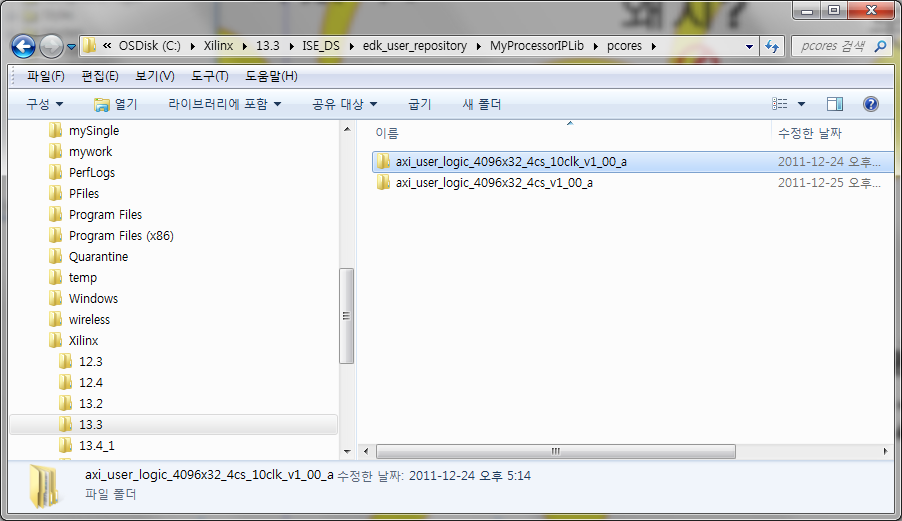 이 IP는 access_user_logic_4cs_16x1024.vhd와 user_logic.vhd로 구성 되어 있습니다.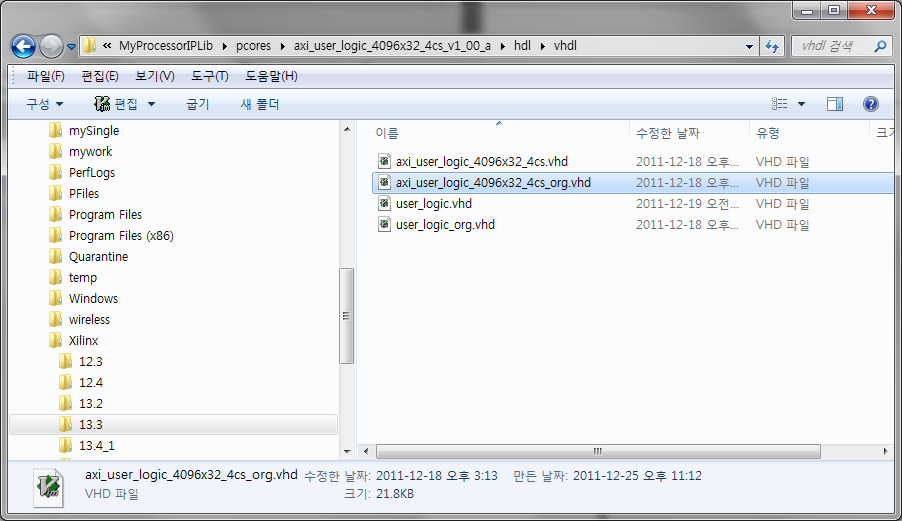 IP Catalog에서 axi_user_logic 을 drag & drop을 통해 가져와 버스에 연결 합니다.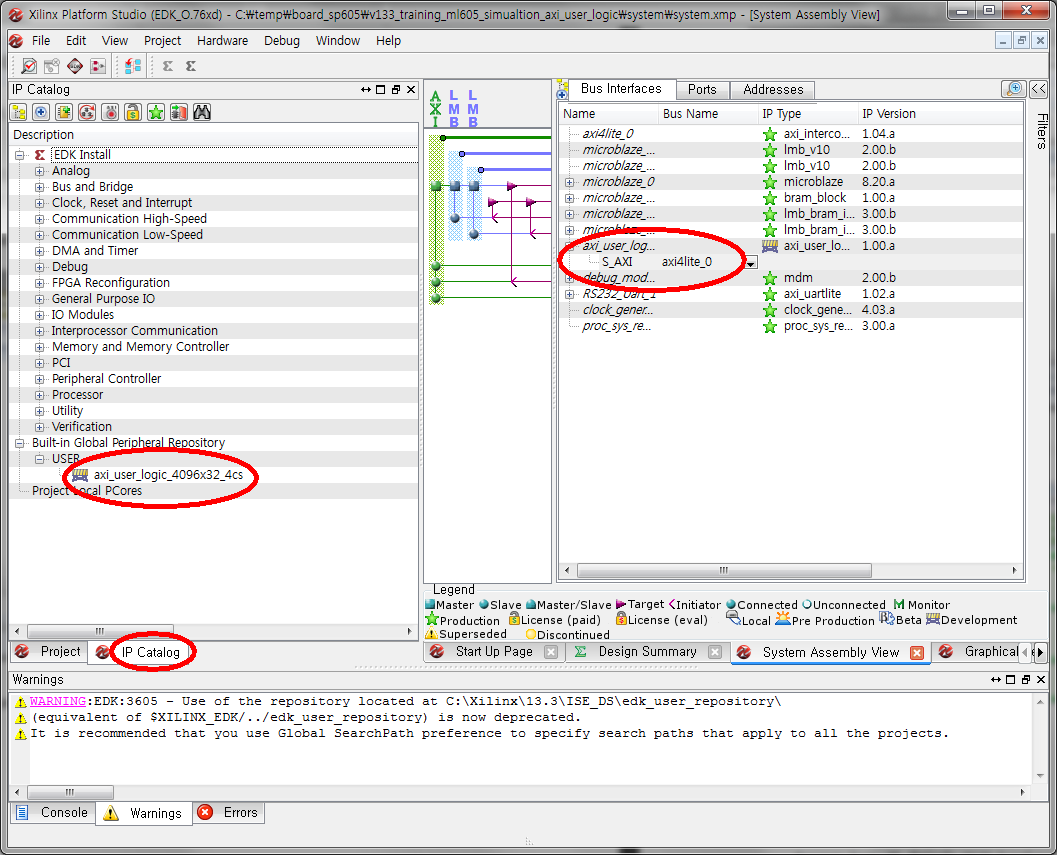 External port 연결Axi_user_logicxxx에 있는 로컬 포트를 external port에 연결 합니다.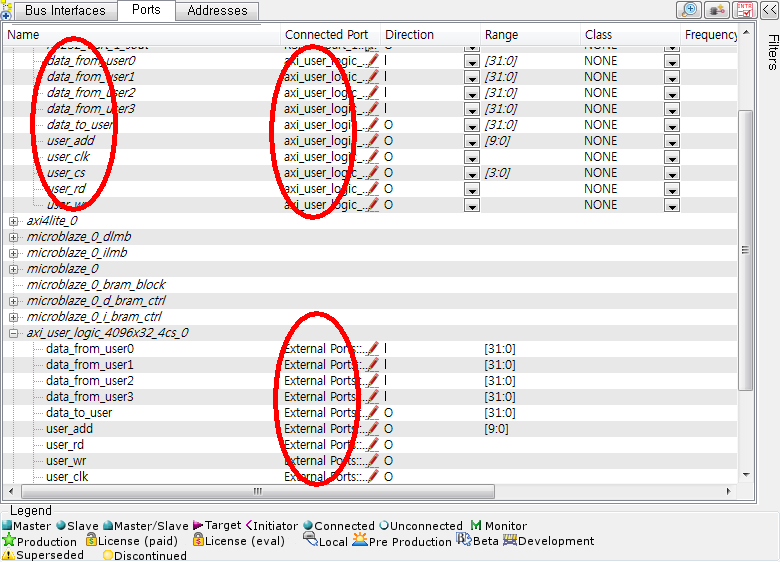 Axi_user_logicxxx은 모두 4개의 CS가 있습니다. 각각 4Kbyte 씩 어드레스를 할당 합니다.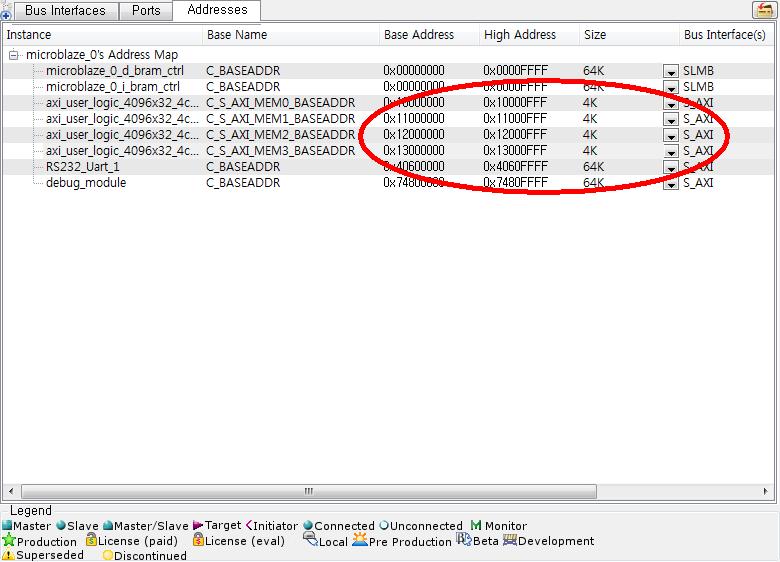 완성된 system.mhs를 분석해 보겠습니다.라인 19번부터 28까지는 External port로 연결된 axi_user_logic과 관련된 포트 입니다. 그리고 라인 154 부터 177까지는 axi_user_logicxxx을 정리한 부분 입니다. 이해하기 어려운 부분은 거의 없습니다. 다만 라인 166에 있는 PORT S_AXI_ACLK에 원하는 클럭이 연결되어 있는지 검토를 해 봐야 합니다. axi_user_logicxxx이 연결된 버스의 클럭이죠.  라인 131부터 137까지 보면 axi_interconnect가 있는데 이때 interconnect_aclk에 연결된 클럭을 사용하도록 합니다.11   PARAMETER VERSION = 2.1.012  13  14   PORT RS232_Uart_1_sout = RS232_Uart_1_sout, DIR = O15   PORT RS232_Uart_1_sin = RS232_Uart_1_sin, DIR = I16   PORT RESET = RESET, DIR = I, SIGIS = RST, RST_POLARITY = 117   PORT CLK_P = CLK, DIR = I, DIFFERENTIAL_POLARITY = P, SIGIS = CLK, CLK_FREQ = 20000000018   PORT CLK_N = CLK, DIR = I, DIFFERENTIAL_POLARITY = N, SIGIS = CLK, CLK_FREQ = 20000000019   PORT data_from_user2 = axi_user_logic_4096x32_4cs_0_data_from_user2, DIR = I, VEC = [31:0]20   PORT data_from_user0 = axi_user_logic_4096x32_4cs_0_data_from_user0, DIR = I, VEC = [31:0]21   PORT user_add = axi_user_logic_4096x32_4cs_0_user_add, DIR = O, VEC = [9:0]22   PORT user_rd = axi_user_logic_4096x32_4cs_0_user_rd, DIR = O23   PORT data_from_user1 = axi_user_logic_4096x32_4cs_0_data_from_user1, DIR = I, VEC = [31:0]24   PORT user_clk = axi_user_logic_4096x32_4cs_0_user_clk, DIR = O25   PORT data_to_user = axi_user_logic_4096x32_4cs_0_data_to_user, DIR = O, VEC = [31:0]26   PORT user_cs = axi_user_logic_4096x32_4cs_0_user_cs, DIR = O, VEC = [3:0]27   PORT user_wr = axi_user_logic_4096x32_4cs_0_user_wr, DIR = O28   PORT data_from_user3 = axi_user_logic_4096x32_4cs_0_data_from_user3, DIR = I, VEC = [31:0]29  30  131 BEGIN axi_interconnect132  PARAMETER INSTANCE = axi4lite_0133  PARAMETER HW_VER = 1.04.a134  PARAMETER C_INTERCONNECT_CONNECTIVITY_MODE = 0135  PORT interconnect_aclk = clk_100_0000MHz136  PORT INTERCONNECT_ARESETN = proc_sys_reset_0_Interconnect_aresetn137 END138 153 154 BEGIN axi_user_logic_4096x32_4cs155  PARAMETER INSTANCE = axi_user_logic_4096x32_4cs_0156  PARAMETER HW_VER = 1.00.a157  PARAMETER C_S_AXI_MEM0_BASEADDR = 0x10000000158  PARAMETER C_S_AXI_MEM0_HIGHADDR = 0x10000FFF159  PARAMETER C_S_AXI_MEM1_BASEADDR = 0x11000000160  PARAMETER C_S_AXI_MEM1_HIGHADDR = 0x11000FFF161  PARAMETER C_S_AXI_MEM2_BASEADDR = 0x12000000162  PARAMETER C_S_AXI_MEM2_HIGHADDR = 0x12000FFF163  PARAMETER C_S_AXI_MEM3_BASEADDR = 0x13000000164  PARAMETER C_S_AXI_MEM3_HIGHADDR = 0x13000FFF165  BUS_INTERFACE S_AXI = axi4lite_0166  PORT S_AXI_ACLK = clk_100_0000MHz167  PORT data_from_user2 = axi_user_logic_4096x32_4cs_0_data_from_user2168  PORT data_from_user0 = axi_user_logic_4096x32_4cs_0_data_from_user0169  PORT user_add = axi_user_logic_4096x32_4cs_0_user_add170  PORT user_rd = axi_user_logic_4096x32_4cs_0_user_rd171  PORT data_from_user1 = axi_user_logic_4096x32_4cs_0_data_from_user1172  PORT user_clk = axi_user_logic_4096x32_4cs_0_user_clk173  PORT data_to_user = axi_user_logic_4096x32_4cs_0_data_to_user174  PORT user_cs = axi_user_logic_4096x32_4cs_0_user_cs175  PORT user_wr = axi_user_logic_4096x32_4cs_0_user_wr176  PORT data_from_user3 = axi_user_logic_4096x32_4cs_0_data_from_user3177 END178 다음 그림은 ISE에서 XPS 프로젝트 파일인 xmp 파일을 소스로 등록 한 화면 입니다.  프로세서 블록의 Instance Template를 보기 위해서는 XPS 프로젝트를 선택 한 후 “View HDL …”을 선택 합니다.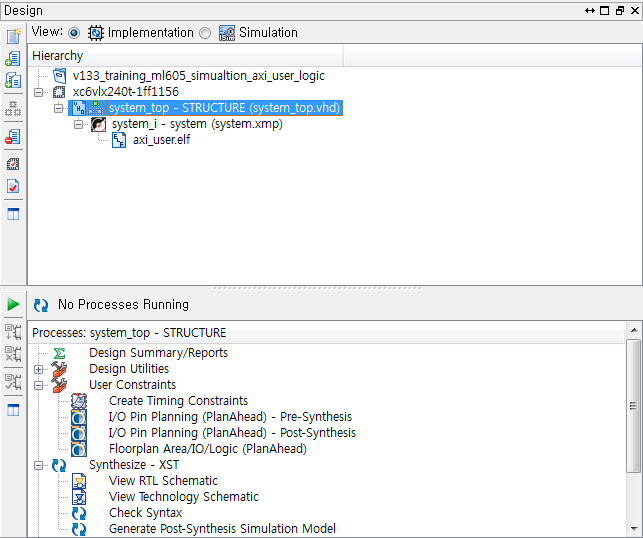 top.vhd는 system이라는 프로세서 블록을 포함 합니다. 앞에서 만든 Template에서 component 선언 부분을 참고 하도록 합니다.라인 10번부터 18번까지 entity를 선언 했습니다. Axi_user_logicxxx은 주로 FPGA 내부에 있는 레지스터나 bram을 억세스 하기 때문에 FPGA의 IO까지는 연결하지 않습니다.라인 45번부터 50번까지 필요한 signal을 선언했고 라인 53번부터 70번까지 system에 대한 포트맵을 정의 했습니다.라인 73번부터 96번까지를 보면 특정 레지스터에 데이터를 쓰고 읽는 방법을 보여주고 있습니다. User_cs, user_rd, user_add는 모두 active high입니다.  라인 82번을 보면 AXI_USER_LOGIC_BASE_ADDRESS_CS0 + 0x2 * sizeof(int) 번지를 읽으면 0x12345678 를 데이터 버스에 실리도록 하였습니다.  라인 86부터 91에는 프로세서가 쓰기 동작을 할 때 reg0와 reg1에 데이터 버스 값이 기록되도록 로직을 구성 했습니다.1   -------------------------------------------------------------------------------2   -- system_top.vhd3   -------------------------------------------------------------------------------4   library IEEE;5   use IEEE.STD_LOGIC_1164.ALL;6   7   library UNISIM;8   use UNISIM.VCOMPONENTS.ALL;9   10  entity system_top is11    port (12      RS232_Uart_1_sout : out std_logic;13      RS232_Uart_1_sin : in std_logic;14      RESET : in std_logic;15      CLK_P : in std_logic;16      CLK_N : in std_logic17    );18  end system_top;19  20  architecture STRUCTURE of system_top is21  22    component system is23      port (24        RS232_Uart_1_sout : out std_logic;25        RS232_Uart_1_sin : in std_logic;26        RESET : in std_logic;27        CLK_P : in std_logic;28        CLK_N : in std_logic;29        data_from_user2 : in std_logic_vector(31 downto 0);30        data_from_user0 : in std_logic_vector(31 downto 0);31        user_add : out std_logic_vector(9 downto 0);32        user_rd : out std_logic;33        data_from_user1 : in std_logic_vector(31 downto 0);34        user_clk : out std_logic;35        data_to_user : out std_logic_vector(31 downto 0);36        user_cs : out std_logic_vector(3 downto 0);37        user_wr : out std_logic;38        data_from_user3 : in std_logic_vector(31 downto 0)39      );40    end component;41  42    attribute BOX_TYPE : STRING;43    attribute BOX_TYPE of system : component is "user_black_box";44  45    signal user_cs : std_logic_vector(3 downto 0);46    signal user_add : std_logic_vector(9 downto 0);47    signal user_rd, user_wr : std_logic; 48    signal user_clk : std_logic; 49    signal data_from_user0, data_to_user : std_logic_vector(31 downto 0); 50    signal reg0, reg1, gnd32 : std_logic_vector(31 downto 0) := x"00000000"; 51  begin52  53    system_i : system54      port map (55        RS232_Uart_1_sout => RS232_Uart_1_sout,56        RS232_Uart_1_sin => RS232_Uart_1_sin,57        RESET => RESET,58        CLK_P => CLK_P,59        CLK_N => CLK_N,60        data_from_user2 => gnd32,61        data_from_user0 => data_from_user0,62        user_add => user_add,63        user_rd => user_rd,64        data_from_user1 => gnd32,65        user_clk => user_clk,66        data_to_user => data_to_user,67        user_cs => user_cs,68        user_wr => user_wr,69        data_from_user3 => gnd32 70      );71  72  73  	process(user_clk)74  	begin75  		if user_clk'event and user_clk = '1' then76  			if user_cs(0) = '1' then77  				if user_rd = '1' then78  					case user_add is 79  						when "00" & x"00" => data_from_user0 <= reg0;80  						when "00" & x"01" => data_from_user0 <= reg1;81  						when "00" & x"02" => data_from_user0 <= x"12345678";82  						when others => null;83  					end case;84  				end if;85  86  				if user_wr = '1' then87  					case user_add is 88  						when "00" & x"00" => reg0 <= data_to_user; 89  						when "00" & x"01" => reg1 <= data_to_user;90  						when others => null;91  					end case;92  				end if;93  94  			end if;95  		end if;96  	end process;97  98  end architecture STRUCTURE;소프트웨어 코딩을 하기 위해서 SDK를 사용 합니다.  SDK를 실행시키기 위한 방법은 많이 있습니다. 그중에 하나가 다음 그림과 같은 메뉴를 선택 하는 것 입니다. 참고로 이 그림에는 2가지 방법으로 SDK를 실행시키는데 “Export Hardware …. Without Bitstream” 과 “Export Hardware … With Bitstream” 이 있습니다.전자는 FPGA 합성 없이 SDK를 실행하는 것인데 후자는 FPGA를 합성한 후에 SDK를 실행시키는 것 입니다.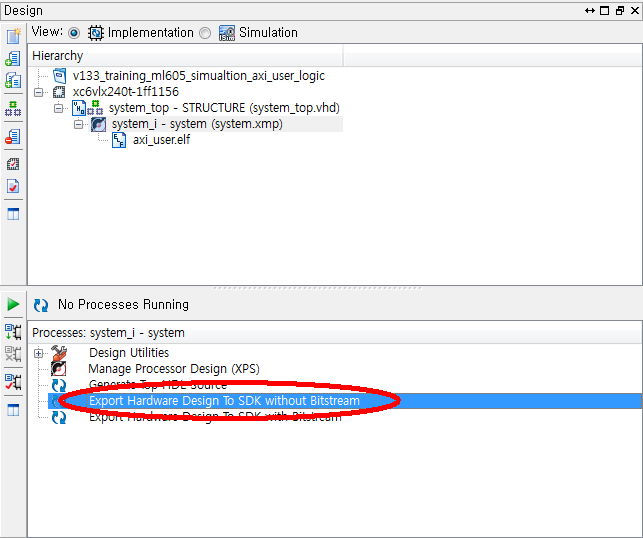 다음 코드는 1   /*2    * main.c3    *4    *  Created on: 2011. 12. 26.5    *      Author: hyukk6    */7   8   #include "xparameters.h"9   10  int main()11  {12  	volatile int *add, data;13  14  	add = (volatile int *) XPAR_AXI_USER_LOGIC_4096X32_4CS_0_S_AXI_MEM0_BASEADDR;15  16  	*add++ = 0x1;17  	*add   = 0x11223344;18  19  	add = (volatile int *) XPAR_AXI_USER_LOGIC_4096X32_4CS_0_S_AXI_MEM0_BASEADDR;20  	data = *add++;21  	data = *add;22  23  24  }25헤더파일access_user_logic에 관한 매크로는 xparameters.h에 저장되어 있습니다.#define XPAR_ACCESS_USER_LOGIC_4CS_16X1024_0_AR0_BASEADDR 0x41440000#define XPAR_ACCESS_USER_LOGIC_4CS_16X1024_0_AR0_HIGHADDR 0x4144FFFF#define XPAR_ACCESS_USER_LOGIC_4CS_16X1024_0_AR1_BASEADDR 0x41450000#define XPAR_ACCESS_USER_LOGIC_4CS_16X1024_0_AR1_HIGHADDR 0x4145FFFF#define XPAR_ACCESS_USER_LOGIC_4CS_16X1024_0_AR2_BASEADDR 0x41460000#define XPAR_ACCESS_USER_LOGIC_4CS_16X1024_0_AR2_HIGHADDR 0x4146FFFF#define XPAR_ACCESS_USER_LOGIC_4CS_16X1024_0_AR3_BASEADDR 0x41470000#define XPAR_ACCESS_USER_LOGIC_4CS_16X1024_0_AR3_HIGHADDR 0x4147FFFFmain_user_logic.c16비트 어드레스 포인터를 선언합니다. Xuint16 *add;만일 습관적으로 Xuint32 *add로 선언하면 전혀 엉뚱한 결과를 가져오게 됩니다.Add 변수를 초기화 합니다.	add = (Xuint16 *)XPAR_ACCESS_USER_LOGIC_4CS_16X1024_0_AR0_BASEADDR; 차례대로 ‘0’, ‘1’, ‘2’를 write 합니다.	for(i = 0; i < 3; i++) {		*add++ = i;	}다시 어드레스를 초기화 합니다.add = (Xuint16 *)XPAR_ACCESS_USER_LOGIC_4CS_16X1024_0_AR0_BASEADDR; 데이터를 읽어 터미널에 출력합니다.	for(i = 0; i < 4; i++) {		xil_printf("\n\rread data = %x", *add++);	}다음은 완성된 main_user_logic.c 입니다.#include "xparameters.h"#include "xbasic_types.h"void main(){	Xuint16 *add;	Xuint32 i;	xil_printf("\n\r%s",__TIME__);	xil_printf("\n\rXPAR_ACCESS_USER_LOGIC_4CS_16X1024_0_AR0_BASEADDR");	add = (Xuint16 *)XPAR_ACCESS_USER_LOGIC_4CS_16X1024_0_AR0_BASEADDR; 	for(i = 0; i < 3; i++) {		*add++ = i;	}	add = (Xuint16 *)XPAR_ACCESS_USER_LOGIC_4CS_16X1024_0_AR0_BASEADDR; 	for(i = 0; i < 4; i++) {		xil_printf("\n\rread data = %x", *add++);	}	xil_printf("\n\rXPAR_ACCESS_USER_LOGIC_4CS_16X1024_0_AR1_BASEADDR");	add = (Xuint16 *)XPAR_ACCESS_USER_LOGIC_4CS_16X1024_0_AR1_BASEADDR; 	for(i = 0; i < 3; i++) {		*add++ = i;	}	add = (Xuint16 *)XPAR_ACCESS_USER_LOGIC_4CS_16X1024_0_AR1_BASEADDR; 	for(i = 0; i < 4; i++) {		xil_printf("\n\rread data = %x", *add++);	}	xil_printf("\n\rXPAR_ACCESS_USER_LOGIC_4CS_16X1024_0_AR2_BASEADDR");	add = (Xuint16 *)XPAR_ACCESS_USER_LOGIC_4CS_16X1024_0_AR2_BASEADDR; 	for(i = 0; i < 3; i++) {		*add++ = i;	}	add = (Xuint16 *)XPAR_ACCESS_USER_LOGIC_4CS_16X1024_0_AR2_BASEADDR; 	for(i = 0; i < 4; i++) {		xil_printf("\n\rread data = %x", *add++);	}	xil_printf("\n\rXPAR_ACCESS_USER_LOGIC_4CS_16X1024_0_AR3_BASEADDR memory");	xil_printf("\n\rpress anykey to start init & read back");
    inbyte();	add = (Xuint16 *)XPAR_ACCESS_USER_LOGIC_4CS_16X1024_0_AR3_BASEADDR; 	for(i = 0; i < 1024; i++) {		*add++ = i;	}	add = (Xuint16 *)XPAR_ACCESS_USER_LOGIC_4CS_16X1024_0_AR3_BASEADDR; 	for(i = 0; i < 1024; i++) {		xil_printf("\n\radd =%d, data = %x", i, *add++);	}}실행결과다음은 터미널에 출력된 화면입니다.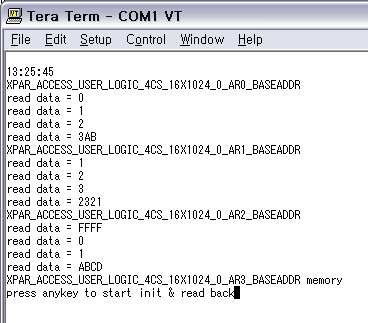 앞에서 살펴보았던 read process를 다시 살펴보겠습니다.	process(user_clk)	begin		if user_clk'event and user_clk = '1' then			if user_rd = '1' then				if user_cs(0) = '1' then					case user_add is					when x"000" => data_from_user0 <= user00;					when x"001" => data_from_user0 <= user01;					when x"002" => data_from_user0 <= user02;					when x"003" => data_from_user0 <= x"03ab";					when others => null;				    end case;				elsif user_cs(1) = '1' then					case user_add is					when x"000" => data_from_user1 <= user10 + 1;					when x"001" => data_from_user1 <= user11 + 1;					when x"002" => data_from_user1 <= user12 + 1;					when x"003" => data_from_user1 <= x"2321";					when others => null;				    end case;				elsif user_cs(2) = '1' then					case user_add is					when x"000" => data_from_user2 <= user20 - 1;					when x"001" => data_from_user2 <= user21 - 1;					when x"002" => data_from_user2 <= user22 - 1;					when x"003" => data_from_user2 <= x"abcd";					when others => null;				    end case;				end if;			end if;		end if;   	end process;화면상에 표시된 3AB, 2321, ABCD와 VHDL 코드를 비교해보면 read 동작이 제대로 되고 있음을 알 수 있습니다.첫 번째 read는 write 된 값을 그대로 읽었고 두 번째 read는 write된 값보다 하나씩 더해서 읽었습니다. 마지막은 write 된 것보다 하나 뺀 값을 읽어서 처음에 FFFF가 출력되었습니다.User_logic.vhd / acknowledge 신호프로세서는 항상 데이터를 읽고, 쓰기 위한 마스터로 동작 합니다.  그렇기 때문에 프로세서는 읽고, 쓰기 위한 버스를 발생을 시키기는 하지만 한번 발생시킨 버스 사이클을 언제 끝내야 하는지는 어드레스에 의해 선택된 주변장치에 의해 결정 됩니다.다음 신호들은 버스 사이클을 끝내기 위한 신호들을 설명하고 버스 사이클을 늘리기 위한 방법에 대해 설명합니다.참고로 모든 버스 신호들은 active high 입니다.user_rd_s, user_wr_s프로세서가 access_user_logic_4cs_16x1024에 할당된 4개의 어드레스 범위에 읽기 쓰기 할 경우 user_rd_s, user_wr_s  신호는 ‘1’이 됩니다.user_rd_s       <= (Bus2IP_ArCS(0) or Bus2IP_ArCS(1) or Bus2IP_ArCS(2) or Bus2IP_ArCS(3)) and Bus2IP_RNW;user_wr_s       <= (Bus2IP_ArCS(0) or Bus2IP_ArCS(1) or Bus2IP_ArCS(2) or Bus2IP_ArCS(3)) and not(Bus2IP_RNW);user_rd_ack, user_wr_ackuser_rd_s와 user_wr_s는 버스 클럭에 의해 한 클럭 딜레이 된 후 user_rd_ack, user_wr_ack 로 연결 됩니다.IP2Bus_AckUser_rd_ack와 user_wr_ack를 or 연산해 BUS로 되돌려 주면 버스 사이클이 끝나게 됩니다.다음 리스트는  프로세서의 버스의 읽기, 쓰기 동작을 끝내기 위해 acknowledge 신호를 만들기 위한 VHDL 코드입니다. user_rd_s       <= (Bus2IP_ArCS(0) or Bus2IP_ArCS(1) or Bus2IP_ArCS(2) or Bus2IP_ArCS(3)) and Bus2IP_RNW;user_wr_s       <= (Bus2IP_ArCS(0) or Bus2IP_ArCS(1) or Bus2IP_ArCS(2) or Bus2IP_ArCS(3)) and not(Bus2IP_RNW);user_rd_ack <= user_rd_dly1;user_wr_ack <= user_wr_dly1;user_rd_wr_ack : process( Bus2IP_Clk ) isbegin    if ( Bus2IP_Clk'event and Bus2IP_Clk = '1' ) then      if ( Bus2IP_Reset = '1' ) then		user_rd_dly1 <= '0';		user_wr_dly1 <= '0';     else      user_rd_dly1 <= user_rd_s;      user_wr_dly1 <= user_wr_s;    end if;  end if;end process user_rd_wr_ack;IP2Bus_Ack         <= user_rd_ack or user_wr_ack;다음은 버스 사이클을 2클럭 동안 유지시킨 것을 보여주는 modelsim wave 파형 입니다.주의할 것은 읽기 동작은 2 클럭 동안 유지하지만 쓰기 동작은 1 클럭 동안만 유지 합니다. 그 이유에 대해서는 나중에 설명 됩니다.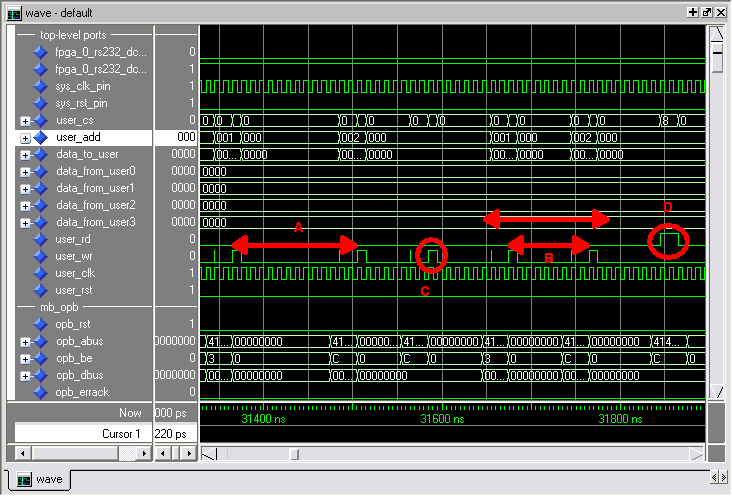 그 밖의 신호들다음 3개의 신호는 모두 ground 처리 합니다.IP2Bus_Error       <= '0';IP2Bus_Retry       <= '0';IP2Bus_ToutSup     <= '0';버스 사이클 늘리기버스 사이클을 늘리기 위해서는 ack 신호를 늦게 돌려 주면 쉽게 해결 됩니다. 다음 리스트는 읽기, 쓰기 사이클이 시작되었을 때 만들어진 user_rd_s, user_wr_s 신호를 6개의 DFF를 거쳐서 돌려주고 있습니다.user_rd_wr_ack : process( Bus2IP_Clk ) is  begin    if ( Bus2IP_Clk'event and Bus2IP_Clk = '1' ) then      if ( Bus2IP_Reset = '1' ) then		user_rd_dly1 <= '0';		user_wr_dly1 <= '0';		rd_d0 <= '0';		rd_d1 <= '0';		rd_d2 <= '0';		rd_d3 <= '0';		rd_d4 <= '0';		wr_d0 <= '0';		wr_d1 <= '0';		wr_d2 <= '0';		wr_d3 <= '0';		wr_d4 <= '0';      else        rd_d0 <= user_rd_s;        rd_d1 <= rd_d0;        rd_d2 <= rd_d1;        rd_d3 <= rd_d2;        rd_d4 <= rd_d3;        user_rd_dly1 <= rd_d4;---------------------------------------        wr_d0 <= user_wr_s;        wr_d1 <= wr_d0;        wr_d2 <= wr_d1;        wr_d3 <= wr_d2;        wr_d4 <= wr_d3;        user_wr_dly1 <= wr_d4;      end if;    end if;end process user_rd_wr_ack다음 그림은 읽기 사이클이 6클럭 동안 지속되는 것을 보여주는 modelsim wave 파형 입니다.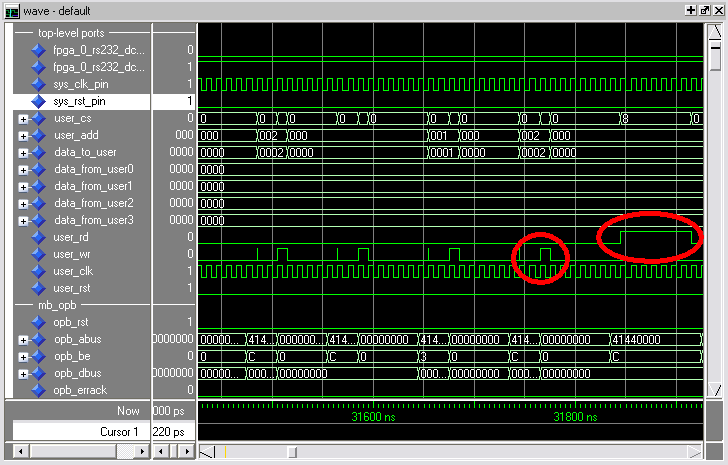 쓰기 동작과 읽기 동작 사이클을 똑같이 하기Posted Write Transactions쓰기 동작 사이클이 acknowledge 신호에 의해 영향을 받지 않고 1 사이클 만에 끝나는 이유는 OPB 버스가 Posted Write Transactions 이라는 쓰기 동작을 지원하기 때문 입니다.Posted Write transaction 모드를 사용하면 프로세서는 쓰고자 하는 데이터를 써 버리고 맙니다. 주변장치가 데이터를 제대로 읽었다고 가정하는 모드이기 때문에 프로세서 입장에서는 효율이 높은 모드라 할 수 있습니다.이 모드를 사용하지 않으려면 access_user_logic_4cs_16x1024.vhd에서 수정해야 하는 부분이 있습니다. 다음 그림은 해당 코드가 있는 폴더를 보여 줍니다.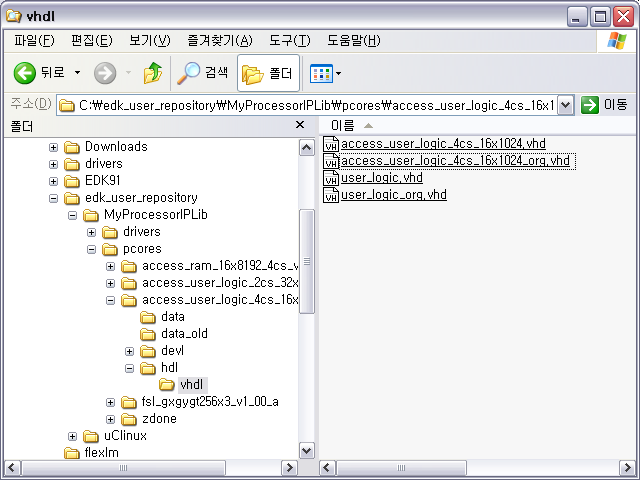 access_user_logic_4cs_16x1024.vhd / ENABLE_POSTED_WRITEENABLE_POSTED_WRITE 가 ‘0’  Posted Write 모드를 사용하고 ‘1’ 이면 Posted Write 모드를 사용하지 않습니다.다음 리스트는 Post Write 모드를 사용하지 않도록 수정한 VHDL 코드 입니다.signal ENABLE_POSTED_WRITE            : std_logic_vector(0 to ARD_ID_ARRAY'length-1)   := (others => '1'); -- enable posted write behavior다음 그림은 Post Write 모드를 사용하지 않을 때 쓰기 사이클도 읽기 사이클과 마찬가지고 6클럭 동안 유지되는 것을 보여주는 modelsim wave 파형 입니다.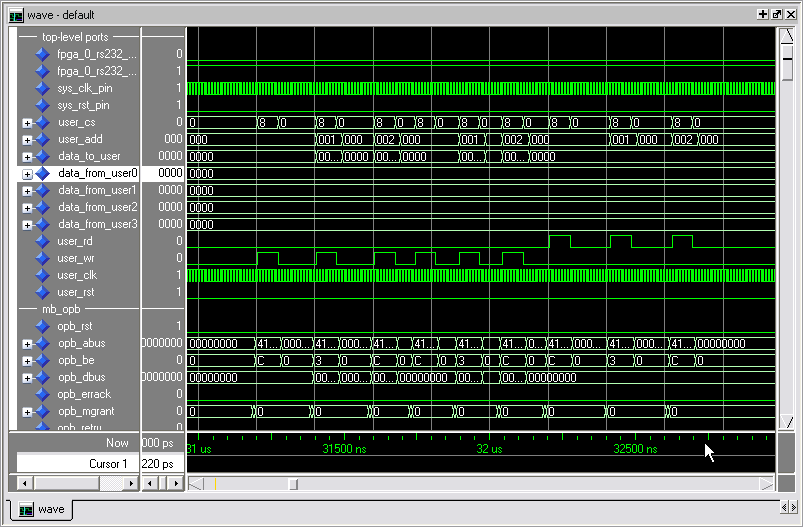 날짜내용2011-12-27Axi를 기반으로 하는 user logic interface 설명